3GPP TSG-RAN WG1 Meeting #106- e	                                                  	                R1-210xxxxe-Meeting, August 16th – August 27th, 2021Agenda item:	8.1.2.1Source: 	Moderator (Qualcomm)Title: 	Discussion Summary for mTRP PDCCH Reliability EnhancementsDocument for:	Discussion/DecisionIntroductionThe Rel-17 WID for further enhancements on MIMO (FeMIMO) includes the following objective:Enhancement on the support for multi-TRP deployment, targeting both FR1 and FR2:Identify and specify features to improve reliability and robustness for channels other than PDSCH (that is, PDCCH, PUSCH, and PUCCH) using multi-TRP and/or multi-panel, with Rel.16 reliability features as the baseline This document focuses on PDCCH reliability part. The company proposals are summarized, and offline proposals drafted passed on company contributions. Summary of Contributions and Offline ProposalsPDSCH mapping Type BRegarding the open issues on the following agreement, the views are summarized as below:Alt1 (18): ZTE, Lenovo/MotM, vivo, Spreadtrum, CATT, Fujitsu, OPPO, CMCC, Qualcomm, Apple, LG, Convida, Nokia/NSB, InterDigital, MediaTek, IntelAlt3 (6): Huawei/HiSilicon, vivo, Samsung, NEC, EricssonGiven the majority view, Alt1 is suggested below. From the contributions, it is clear that Alt1 has smaller specification impact and is more consistent with Rel. 15 principle wrt PDSCH processing time.On d1,1 determination, the views are not converged yet as summarized below:Corresponding to the candidate that starts later in time: FujitsuCorresponding to the maximum among the two candidates: Lenovo/MotM, OPPO, QualcommConsider number of overlapping symbols of both candidates: SpreadtrumDouble count one symbol if it belong to both candidates and the PDSCH: AppleDepends on BD count and overlapping pattern: vivoPDSCH symbols between the earliest and latest symbols of the PDCCH candidates in time are considered overlapping with the PDCCH: EricssonBased on the above, more discussions seem to be needed. In existing specification (38.214 Section 5.3), d1,1 not only depends on the number of overlapping symbols between PDSCH and PDCCH, but also it depends on PDSCH length, processing capability 1 versus 2, and CORESET length (for processing capability 2 and L=2). For the sake of discussions, the following examples can be used to compare different options on d1,1. Given the majority view of Alt1, I suggest to only focus on the case that the earliest PDSCH starting time is the first symbol of the candidate that starts later. Otherwise, the principle/method of d1,1 calculation itself requires more fundamental discussions. As an example, d1,1 is always 0 in current spec if the PDSCH length is 7 symbols or larger, which does not need to be changed with Alt1, and hence in the following examples, such cases are not considered. For each example below, processing capability 1 and 2 can also be considered separately. Please feel free to add other examples in the comment section if needed.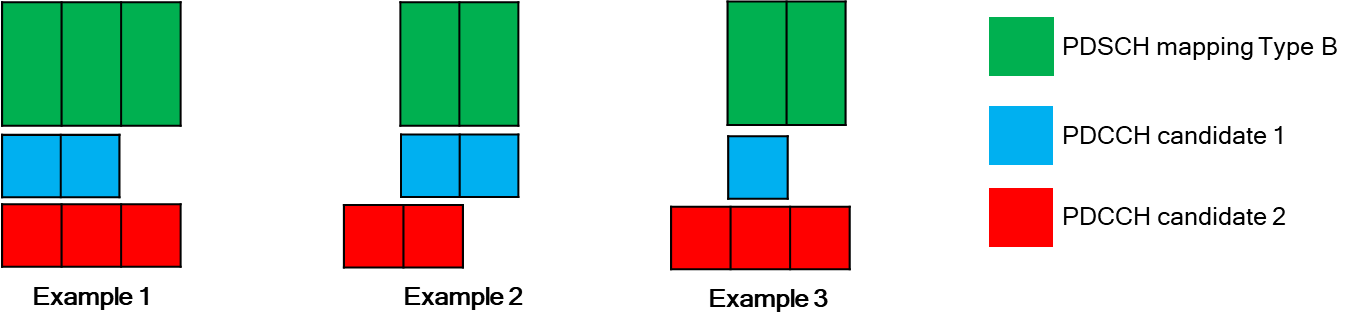 FL Proposal 1: Among the two Alts in RAN1 #104b-e agreement on PDSCH mapping Type B, support Alt1 (The candidate that starts later in time).For PDSCH processing time in this case, d1,1 is determined Option 1: By considering the PDCCH candidate that starts later in timeOption 2: By considering the PDCCH candidate that results in larger d1,1 valueOption 3: By considering the number of overlapping symbols from both PDCCH candidates.FL note: The intention of this option may be similar to Option 2, but it may not completely characterize the value in case of 3-symbol CORESET with L=2 for processing capability 2.Option 4: By double-counting each PDSCH symbol that overlaps with both PDCCH candidates.FL note: This option may also require more accurate description in case of 3-symbol CORESET with L=2 for processing capability 2.Option 5: It depends on BD count and whether soft-combining is performedFL note: This option may be a combination of other options (e.g. Option 1-3 for 2BDs and Option 4 for 3BDs), but discussions is required whether soft combining should impact the processing time. If yes, other timelines (PUSCH processing, PDSCH processing for mapping Type A, etc.) may need to be also considered.The case that one of the linked candidates is droppedCompany views on the two options from the following agreement is summarized below:Option 1 (16): Huawei/HiSilicon (other than Case 5), ZTE, vivo, Spreadtrum, Samsung, NEC, OPPO, CMCC, Qualcomm (other than Case 6), Xiaomi, Convida, Nokia/NSB, Ericsson, MediaTekOption 2 (7): Lenovo/MotM, CATT, FUTUREWEI, Fraunhofer, Apple, IntelGiven the majority view, Option 1 is suggested below. Since overbooking is discussed separately as some companies may prefer it that way, Case 5 is removed. Also, discussions may be required for Case 6 as mentioned by one company. One question is asked below on Case 6. Regarding impact to BD counting, views are:Yes, BD count is impacted (count 1 BD): OPPO, LG, EricssonNo, BD count is not impacted: vivo, Qualcomm, MediaTekAs a first step, it may be helpful to align the understanding on Rel. 15 behaviour before we discuss the case of PDCCH repetition wrt impact on BD count. One question is asked below for this.FL Proposal 2: For PDCCH repetition with two linked candidates, if due to Rel. 15/16 procedures, one of the linked candidates is not monitored (is dropped)Option 1: UE still monitors the linked candidate that is not dropped and interprets the DCI based on Rel. 17 PDCCH rules (wrt reference PDCCH candidate)At least the following Rel. 15/16 rules are applicable for this purpose:Case 1: Overlap with SSBCase 2: Overlap with rate matching resources: RateMatchPattern, lte-CRS-ToMatchAround, or LTE-CRS-PatternList-r16, availableRB-SetPerCell-r16Case 3: Due to TDD DL/UL related conflicts: Overlap with semi-static / dynamic UL symbols or overlap with PRACHCase 4: QCL-TypeD prioritization rule among CORESETs result in one of the linked candidates not being monitoredCase 6: Overlap with reserved PRB(s) and OFDM symbol(s) indicated by DCI format 2_1 where UE may assume no transmission intended for the UEOther cases are not precludedQuestion 1: Please share your view on Case 6 above, and also Rel. 15 behaviour (whether DCI format 2_1 results in dropping a PDCCH candidate) given that DCI format 2_1 is received after PDCCH.Question 2: If some candidates are dropped in a certain slot due to Cases 1-4 (or 6), what is the Rel. 15 behaviour in terms of BD count (whether dropping means they are not counted toward the BD limit)?The case that one linked candidate overlaps with an individual candidateOn the three options from the following agreement, views are summarized below:Option 1 (13): Huawei/HiSilicon, ZTE, vivo, Fujitsu, NEC, CMCC, Qualcomm, Apple, DOCOMO, Nokia/NSB, TCLOption 2 (8): Lenovo/MotM, Spreadtrum, Samsung, OPPO, LG, InterDigital, IntelOption 3 (8): CATT, FUTUREWEI, Fraunhofer, LG, Xiaomi, Ericsson, InterDigital, IntelGiven that Option 1 has slight majority view, it is proposed below. Furthermore, the impact to the non-overlapped linked candidate in options 2 and 3 requires further discussions. Also, one company proposed to not change the BD counting for this issue. However, it should be noted that this issue is different than issue of Section 2.2, and it is already agreed that one candidate is not counted in this case from a previous agreement. Also, one company proposed to have a max limit on such overlaps, but more discussions may be needed. FL Proposal 3: When one of the linked PDCCH candidates uses the same set of CCEs as an individual (unlinked) PDCCH candidate, and they both are associated with the same DCI size, scrambling, and CORESET, for the purpose of BD counting and interpretation of a detected DCI:Option 1: The individual candidate is not counted for monitoring Interpretation of the detected DCI is based on Rel. 17 PDCCH repetition rules (wrt reference PDCCH candidate).Details of number of BDsIn RAN1 #104b-e, the following was agreed:With respect to the above FFS’s, the following views were expressed in contributions:3 BDs implies soft-combining: Huawei/HiSilicon, ZTE, CATT, FUTUREWEI, Fraunhofer, DOCOMO, EricssonIf UE supports 3BDs, gNB can configure 2 BDs: Huawei/HiSilicon, ZTE, vivo, Lenovo/MotM, CATT, Qualcomm, LG, DOCOMO, EricssonFor 2 BDs, soft combining can be UE capability / RRC configuration: ZTE, Fraunhofer, InterDigitalNon-integer number of BDs: Lenovo/MotMAt least the first two bullets above seem to have good support, and they are suggested below. Note that we should try to not go back to the earlier options (Option 1-5, e.g., decoding assumptions, explicit indication of soft combining support) given the agreement above. Otherwise, the discussions in RAN1 #104b-e will be repeated again.FL Proposal 4: RRC configuration for counting two linked PDCCH candidates as 3 BDs is supported.   It can be configured only if UE indicates 3 BDs.When 3 BDs are supported and configured, it implies UE performs soft combining.FFS: Any impact on RAN1 specificationIf not configured, 2 BDs are assumed.OverbookingThere were various proposals on overbooking for PDCCH repetition, which are summarized below at high-level:Alt1: Per individual SS set dropping similar to Rel. 15:Alt1-1: Count the third BD as a virtual SS set: vivoAlt1-2: Count the third BD as part of higher SS ID: OPPO, QualcommAlt1-3: Half of the BDs per SS set with individual dropping: EricssonAlt2: Consider the SS set pair together (Keep all or drop all): Huawei/HiSilicon, Lenovo/MotM, DOCOMOAlt3: Per linked candidate level / MO’s (instead of per SS set level): Samsung, CATTOne observation is that some of the discussions consider both cases of 2BDs and 3BDs, while other discussions only considered the case of 3BDs for overbooking enhancements. Hence, it would be helpful to also discuss whether both cases require overbooking enhancements or not. The following proposal captures the above options and the two cases. Furthermore, there has been some discussions on inter-span based PDCCH repetition, but we can first focus on Rel. 15 PDCCH monitoring or intra-span case.FL Proposal 5: For overbooking in the PCell for USS with two linked SS sets in the same slot/span:Case 1: 2 BDs are counted for two linked candidates:Alt1: No change (use existing spec)Alt2: Consider the SS set pair together (both are kept or both are dropped), where the priority is based on lower SS set ID among the pair.Alt3: Overbooking is done per linked candidate / linked MO (rather than per SS set level)Case 2: 3 BDs are counted for two linked candidates:Alt1: Overbooking is per individual SS set as in Rel. 15/16Alt1-1: The third BD is counted as a virtual SS set (i.e., the virtual SS set for the third BDs is dopped before dropping the linked SS sets).Alt1-2: The third BD is counted as part of the SS set with higher ID.Alt1-3: Each SS set is assumed to contain half of the total BDsAlt2: Consider the SS set pair together (both are kept or both are dropped), where the priority is based on lower SS set ID among the pair.Alt3: Overbooking is done per linked candidate / linked MO (rather than per SS set level)FFS: Inter-span PDCCH repetition for r16monitoringcapablity.Determination of two QCL-TypeDBased on the following agreement, companies discussed the details of required enhancements to identify two QCL-TypeD properties for multiple overlapping CORESETs.The views are summarized below:Alt1: Identify the two QCL-Type D properties based on legacy priority order: OPPO, LG, Nokia/NSB, IntelAlt2: Reuse legacy priority rule to identify the first QCL-TypeD properties, and then, identify the second QCL-TypeD according to one of the SS set that is linked with the SS set with the first QCL-TypeDHuawei/HiSilicon, CMCC, Nokia/NSB, QualcommAlt3: Assign same priority for two linked search space sets for PDCCH transmission with overlapping monitoring occasions (and linked SS sets in USS have higher priority than individual SS set)Lenovo/MotM, Apple, DOCOMO, Xiaomi, Ericsson, CATTAlt4: Based on group beam pair reported by the UE for simultaneous receptionvivo, AppleAlt5: First CORESET is determined among unlinked candidates; second CORESET is determined among linked candidates: SpreadtrumGiven the above, more discussions seem to be necessary. For example, the following clarifications may be helpful in addition to pros/cons of each Alt.In Alt1:The role of PDCCH repetition configurations (linked SS sets)In Alt2:The case that there are multiple such linked SS setsThe case that there is no such linked SS set (i.e., whether second QCL-TypeD should be still identified, e.g., based on Alt1, or not) In Alt3:The case that the first QCL-TypeD is from CSS, but linked SS sets are all USS with two different QCL-TypeD than the first one.In Alt4:The details of the exact rule including timeline wrt beam report by UE, the case that there are multiple such beam pairs in one or more CCs, and relationship to existing QCL-TypeD prioritization rule, etc.In Alt5:The details of this alternative and motivationPlease share your views / preferences among the Alts above, and feel free to clarify the details for each Alt. A proposal will be drafted based on views and clarifications.Remaining issues for TCI field no present The following was agreed in RAN1 #104b-e:The two remaining issues are related to the working assumption and the FFS. Views are summarized below:Confirm WA: vivo, Qualcomm, Spreadtrum, Ericsson, ASUSTeK, InterDigitalIn addition, support using both beams: Huawei/HiSilicon, CATT, Fujitsu, LG, DOCOMO, ConvidaThere seem to be no company opposing to confirm the working assumption based on the contributions. Also, there is some level of interest for the case of using both beams for PDSCH to enable SDM/FDM/TDM schemes w/o TCI field in the DCI. Hence, the following proposal is suggested.FL Proposal 7: If a PDSCH is scheduled by a DCI in PDCCH candidates (the first PDCCH candidate associated with a first CORESET and the second PDCCH candidate associated with a second CORESET) that are linked for repetition:Confirm the WA: The UE expects the same configuration for the first and second CORESETs wrt presence of TCI field in DCI.In addition to the previous agreement, support the following for the case that at least one TCI codepoint is mapped to two TCI states (and if the TCI field is not present in the DCI, and the scheduling offset is equal to or larger than timeDurationForQCL if applicable)QCL assumption of both CORESETs are used for the scheduled PDSCH.CORESETPoolIndexThe issue of using PDCCH repetitions with multi-DCI based mTRP was discussed in the previous meeting, and some companies preferred more time for studying the issue. There are three alternatives discussed in the contributions:Alt1: Support two linked PDCCH candidates to be associated with two CORESETPoolIndex values.For this Alt, some Rel. 16 multi-DCI based mTRP rules need to be revisited such as scrambling, CRS rate matching, HARQ-Ack, BD counting, etc. For example, a reference candidate is needed for PDSCH scrambling or CRS rate matching.Alt2: Two linked PDCCH candidates are not expected to be associated with different CORESETPoolIndex values.This Alt does not prevent simultaneous configuration of multi-DCI and CORESETPoolIndex as long as linked candidates are associated with the same CORESETPoolIndexAlt3: CORESETPoolIndex value is not expected to be configured if PDCCH repetition is configured in the same CC.This Alt prevents simultaneous configuration of multi-DCI and PDCCH repetition.From moderators perspective, it would be good to close this issue by agreeing to one of the alternatives above given that this topic has been discussed for two or more meetings already.Please indicate your preference(s) among the Alts above:Additional issues requiring a reference candidateThe following FL proposal was discussed in the previous meeting with majority support while some companies preferred more time for further study. In addition, companies identified some similar additional issues listed below in their contributions:PHR timeline conditions for virtual versus actual PHR: ASUSTeKTPC application time window to determine whether a TPC command is applicable or not: OPPOCPU occupation duration for AP-CSI: FraunhoferSRI refers to the SRS resource(s) transmitted prior to the PDCCH starting earlier in time: FraunhoferThe issues listed above are similar in the sense that the same reference candidate can be used to resolve them. For all cases except the last one, the PDCCH candidate that ends later in time should be used as the reference based on the company proposals. Also, one company suggested a general proposal as below:General proposal: For channels/signals scheduled by PDCCH repetition, the end of a PDCCH candidate that ends later in time among two linked PDCCH candidates is used as the DCI decoding time reference.From moderator’s perspective, this proposal is helpful to avoid case-by-case discussions in the future if there are more of such cases. On the other hand, given that specification does not have a defined rule for DCI decoding timeline in general, and timeline values / conditions are not exactly the same for different cases, it may still be useful to list the cases identified by companies so far. For example, some of the cases above are not directly related to a scheduled channel/signals (SPS cancelation, PUCCH resource overriding) and some cases are not directly for DCI decoding time (DRX inactivity timer, CPU duration). Also, these rules are currently in different specs (some in 38.213, others in 38.214), and it is up to the editors how to capture them for Rel. 17 PDCCH repetition.FL Proposal 10: For the issues involving a timeline for/related to DCI decoding, the PDCCH candidate that ends later in time among the two linked PDCCH candidates is used as a reference. This includes at least the following issuesFor N timeline in the case that DL DCI does not schedule PDSCH but requests HARQ-Ack: SPS release DCI, SCell dormancy indication, requesting Type-3 HARQ-Ack codebookFor SPS PDSCH cancelation timeline (14 symbols)For PUCCH resource overriding timeline (N3)For starting drx-InacitivityTimerFor timeline to send PRACH in response to PDCCH orderFor PDSCH / AP-CSI-RS reception preparation time with cross carrier scheduling with different SCS’s for PDCCH and PDSCH / AP-CSI-RS, i.e., minimum scheduling delay Npdsch and NcsirsFor PHR timeline conditions for virtual versus actual PHRFor TPC application time window to determine whether a TPC command is applicable or notFor CPU occupation duration for AP-CSIFor the following issue, the PDCCH candidate that starts earlier in time among the two linked PDCCH candidates is used as a reference:For determining the most recent transmission of SRS resource(s) identified by the SRIComplexity handling related to numbers / locations of linked candidatesMultiped companies (MediaTek, Huawei/HiSilicon, Qualcomm, vivo, Samsung, Spreadtrum) described the complexity issues as a result of PDCCH repetition configuration that results in UE requiring to keep LLRs for too many candidates for too long. As an example, MediaTek provided the following figure to describe such issues:The issue is mostly related to memory requirements at the UE side (especially for soft combining), and can be though as equivalent to LBRM for PDSCH HARQ buffer size. Even though the solution does not need to be as complicated as LBRM, it should address the complexity in various cases. For example, Qualcomm described some other cases that have similar issue when two different pairs of linked SS sets are considered (and not only among linked MO’s of a given pair of linked SS sets), or the case of only two linked MO’s in a given slot but with large number of linked candidates. In terms of solutions, different companies may have different preferences. Some companies prefer the specification to prevent certain cases to be configured while other companies prefer more flexibility based on UE capability. For the latter case, for example, vivo mentioned that number of linked PDCCH repetition pairs in one slot can be subject to UE capability, or Samsung mentioned that number of MO’s between any two linked MO’s can be limited to a max number.It may be first helpful to discuss if the issue should be addressed, and if yes, for which cases. Initial solutions that companies have in mind to address this issue can also be discussed. For this purpose, the following questions are asked:Question 1: Do you think the issue described above related to UE complexity / memory requirements needs to be addressed? If yes, which of the one or more following cases are relevant in your view:Case 1: One pair of linked MO’s of one pair of linked SS sets in a given slot with large number of candidates.Case 2: Multiple pairs of linked MO’s of one pair of linked SS sets in a given slot, where MO’s of the two SS sets are not interlaced (similar to Case 2 in the figure above)Case 3: For two pairs of linked SS sets (e.g. SS sets 1 and 2 are linked, and SS sets 3 and 4 are linked), a MO of any of the SS sets (e.g. SS set 3) is in between two linked MOs of another two SS sets (e.g. SS sets 1 and 2).Question 2: If the answer to Question 1 is yes, please describe how the issue should be addressed (e.g. restriction, UE capability, etc.)Other IssuesThe following table lists additional proposals / issues mentioned by companies.Please provide your comments. Moderator suggests to at least discuss Issues 1, 2, 3, and 4 above during the next rounds depending on the progress.Detailed Proposals / ObservationsReference[1]	R1-2106464	Enhancements on multi-TRP for reliability and robustness in Rel-17	Huawei, HiSilicon[2]	R1-2106542	Multi-TRP enhancements for PDCCH, PUCCH and PUSCH	ZTE[3]	R1-2106572	Further discussion on Multi-TRP for PDCCH, PUCCH and PUSCH enhancements	vivo[4]	R1-2106641	Discussion on Enhancements for PDCCH, PUCCH, and PUSCH	InterDigital, Inc.[5]	R1-2106667	Enhancements on Multi-TRP for PDCCH, PUCCH and PUSCH	Lenovo, Motorola Mobility[6]	R1-2106686	Discussion on enhancements on Multi-TRP for PDCCH, PUCCH and PUSCH	Spreadtrum Communications[7]	R1-2106790	Considerations on Multi-TRP for PDCCH, PUCCH, PUSCH	Sony[8]	R1-2106866	Enhancements on Multi-TRP for PDCCH, PUCCH and PUSCH	Samsung[9]	R1-2106936	Enhancements on multi-TRP/panel transmission for PDCCH, PUCCH and PUSCH	CATT[10]	R1-2107030	Enhancements on Multi-TRP for PDCCH PUCCH and PUSCH	Fujitsu[11]	R1-2107079	Multi-TRP/panel for non-PDSCH	FUTUREWEI[12]	R1-2107144	Discussion on multi-TRP for PDCCH, PUCCH and PUSCH	NEC[13]	R1-2107204	Enhancements on Multi-TRP for PDCCH, PUCCH and PUSCH	OPPO[14]	R1-2107293	Discussion on enhancements on multi-TRP for uplink channels	FGI, Asia Pacific Telecom[15]	R1-2107324	Enhancements on Multi-TRP for PDCCH, PUCCH and PUSCH	Qualcomm Incorporated[16]	R1-2107391	Enhancements on Multi-TRP for PDCCH, PUCCH and PUSCH	CMCC[17]	R1-2107465	On multi-TRP enhancements for PDCCH and PUSCH	Fraunhofer IIS, Fraunhofer HHI[18]	R1-2107486	Enhancements on Multi-TRP for PDCCH, PUCCH and PUSCH	MediaTek Inc.[19]	R1-2107571	Multi-TRP enhancements for PDCCH, PUCCH and PUSCH	Intel Corporation[20]	R1-2107719	Views on Rel-17 multi-TRP reliability enhancement	Apple[21]	R1-2107815	Enhancements on Multi-TRP for PDCCH, PUCCH and PUSCH	LG Electronics[22]	R1-2107839	Discussion on MTRP for reliability	NTT DOCOMO, INC.[23]	R1-2107894	Enhancements on Multi-TRP for PDCCH, PUSCH and PUCCH	Xiaomi[24]	R1-2108020	Enhancements on Multi-TRP for PDCCH, PUCCH and PUSCH	Convida Wireless[25]	R1-2108053	Enhancements for Multi-TRP URLLC schemes	Nokia, Nokia Shanghai Bell[26]	R1-2108072	Enhancements on Multi-TRP for PDCCH, PUCCH and PUSCH	TCL Communication Ltd.[27]	R1-2108074	On PDCCH, PUCCH and PUSCH enhancements for multi-TRP	Ericsson[28]	R1-2108106	Discussion on mTRP PXXCH	ASUSTeKAppendix: Previous AgreementsRAN1 #104-b-e:AgreementWhen DL DCI is transmitted via PDCCH repetition, for PUCCH resource determination for HARQ-Ack when the corresponding PUCCH resource set has a size larger than eight, starting CCE index and number of CCEs in the CORESET of one of the linked PDCCH candidates is applied, and option 2 is supportedOption 2: The one with the lowest SS set ID is applied.FFS: Support of Option 2 does not mean PDCCH repetition based on two linked search space set within one CORESET is supportedAgreementFor PDSCH rate matching around the scheduling DCI in the case of PDCCH repetition, the previous agreement for FR1 also applies to FR2.AgreementFor number of BDs corresponding to two PDCCH candidates that are linked for PDCCH repetition, supportUE reports one [or more] number(s) as required number of BDs for the two PDCCH candidatesCandidate values: 2, 3.FFS: Default behaviourFFS: Whether one of the candidate values imply that UE supports soft combiningFFS: Whether additional candidate values are supported (e.g. non-integer numbers)FFS: RRC configuration based on reported UE capabilityAgreementIf a PDSCH with mapping Type B is scheduled by a DCI in PDCCH candidates that are linked for repetitionFor the purpose of the earliest time that the PDSCH can be scheduled as well as for the purpose of the reference symbol for SLIV (when UE is configured with ReferenceofSLIV-ForDCIFormat1_2, and when receiving the PDSCH scheduled by DCI format 1_2 with CRC scrambled by C-RNTI, MCS-C-RNTI, CS-RNTI with K0=0), a reference candidate is used. Select one among the following:Alt1: The candidate that starts later in timeAlt3: The candidate that starts earlier in timeFFS: How to define d1,1 for PDSCH processing time in this caseAgreementIf a PDSCH is scheduled by a DCI in PDCCH candidates (the first PDCCH candidate associated with a first CORESET and the second PDCCH candidate associated with a second CORESET) that are linked for repetition, Working assumption: The UE expects the same configuration for the first and second CORESETs wrt presence of TCI field in DCI.If the TCI field is not present in the DCI, and the scheduling offset is equal to or larger than timeDurationForQCL if applicable, PDSCH QCL assumption is based on the CORESET with lower ID among the first and second CORESETs FFS: Whether additional options are needed (e.g. to enable SDM/FDM/TDM PDSCH schemes w/o TCI field in the DCI) AgreementFor a UE supporting reception with two different beams, support identifying two QCL-TypeD properties for multiple overlapping CORESETsFFS: How to enhance existing QCL-TypeD priority rules for overlapping CORESETsNote: The primary goal of this enhancement for the purpose of this sub-AI is to support time-overlapping PDCCH repetitions in FR2.AgreementWhen one of the linked PDCCH candidates uses the same set of CCEs as an individual (unlinked) PDCCH candidate, and they both are associated with the same DCI size, scrambling, and CORESET, for the purpose of BD counting and interpretation of a detected DCI, select one option among the following in RAN1#105-e:Option 1: The individual candidate is not counted for monitoring Interpretation of the detected DCI is based on Rel. 17 PDCCH repetition rules (wrt reference PDCCH candidate).Option 2: The candidate in a higher SS set ID is not counted for monitoringInterpretation of the detected DCI depends on which candidate is not counted (either based on Rel. 15/16 rules or based on Rel. 17 PDCCH repetition rules).FFS: Impact to the other linked PDCCH candidateOption 3: The candidate associated with SS set(s) with lower priority is not counted for monitoring, where for two linked SS sets, the priority is according to one of the two SS sets with a lower SS set IDInterpretation of the detected DCI depends on which candidate is not counted (either based on Rel. 15/16 rules or based on Rel. 17 PDCCH repetition rules).FFS: Impact to the other linked PDCCH candidateFFS: Whether a max limit on number of such overlaps is needed.Additional specification support may be introduced for the purpose of resolving ambiguity (if any) for interpretation of the detected DCI. For example,Distinguished by different RNTIs defined for the linked candidate versus the individual candidateDistinguished by aggregation level restrictions that can be expected by the UE in the case of overlapAgreementFor PDCCH repetition with two linked candidates, if due to Rel. 15/16 procedures, one of the linked candidates is not monitored (is dropped), select one option from Options 1 and 2 in RAN1#105-e:Option 1: UE still monitors the linked candidate that is not dropped and interprets the DCI based on Rel. 17 PDCCH rules (wrt reference PDCCH candidate)Option 2: Even the candidate that is not dropped is not monitored (Both linked candidates are dropped if at least one of them is dropped)FFS: Which of the following Rel. 15/16 rules are applicable for this purpose:Case 1: Overlap with SSBCase 2: Overlap with rate matching resources: RateMatchPattern, lte-CRS-ToMatchAround, or LTE-CRS-PatternList-r16, availableRB-SetPerCell-r16Case 3: Due to TDD DL/UL related conflicts: Overlap with semi-static / dynamic UL symbols or overlap with PRACHCase 4: QCL-TypeD prioritization rule among CORESETs result in one of the linked candidates not being monitoredCase 5: Overbooking results in one of the linked candidates not being monitoredCase 6: Overlap with reserved PRB(s) and OFDM symbol(s) indicated by DCI format 2_1 where UE may assume no transmission intended for the UEOther cases are not precludedFFS: Whether there is an impact to BD count RAN1 #104-e:AgreementConfirm the working assumption: For PDCCH reliability enhancements with non-SFN schemes and Option 2 + Case 1, support Alt3 (two SS sets associated with corresponding CORESETs).AgreementWhen DL DCI is transmitted via PDCCH repetition, for PUCCH resource determination for HARQ-Ack when the corresponding PUCCH resource set has a size larger than eight, starting CCE index and number of CCEs in the CORESET of one of the linked PDCCH candidates is applied. Down-select one of the following options in RAN1 #104-bis-eOption 1: The one with the lowest CORESET ID is applied Option 2: The one with the lowest SS set ID is applied.AgreementFor Option 2, at least for the following purposes, a reference PDCCH candidate is defined as the candidate that ends later in time among the two linked PDCCH candidates in the time domain:To determine the scheduling offset to identify whether a default beam should be used for PDSCH / CSI-RS reception.To extend the definition of in-order for PDCCH-PDSCH and PDCCH-PUSCH, i.e., PDCCH ending symbol is the last symbol of the reference PDCCH candidate in at least the following restrictions in 38.214. For any two HARQ process IDs in a given scheduled cell, if the UE is scheduled to start receiving a first PDSCH starting in symbol j by a PDCCH ending in symbol I, the UE is not expected to be scheduled to receive a PDSCH starting earlier than the end of the first PDSCH with a PDCCH that ends later than symbol i.For any two HARQ process IDs in a given scheduled cell, if the UE is scheduled to start a first PUSCH transmission starting in symbol j by a PDCCH ending in symbol I, the UE is not expected to be scheduled to transmit a PUSCH starting earlier than the end of the first PUSCH by a PDCCH that ends later than symbol i.For PUSCH preparation time (N2) and CSI computation time (Z): Last symbol of the PDCCH is based on the last symbol of the reference PDCCH candidate.FFS: If inter-slot PDCCH repetition is supported, for slot offset for scheduling the same PDSCH/PUSCH/CSI-RS/SRS: The slot of the reference PDCCH candidate is used as the reference slot.AgreementIf two PDCCH candidates that are linked for repetition do not belong to the same PDCCH monitoring occasion, the earlier PDCCH monitoring occasion is used as the reference for the following:Definition of counter DAI / total DAI and Type-2 HARQ-Ack codebook construction.Determining the last DCI for PUCCH resource determination based on the PRI field of the last DCI.AgreementStudy whether / how to resolve the following potential issues in the case of PDCCH repetition:Issue 1: Starting symbol for PDSCH mapping type B as well as reference symbol for SLIV (i.e., when ReferenceofSLIV-ForDCIFormat1_2 is configured).Issue 2: Determination of PDSCH beam when TCI field is not present in DCI (when scheduling offset is equal to or larger than timeDurationForQCL)Issue 3: When PDCCH repetitions are associated with different CORESETPoolIndex values, and the need to use one of them as reference for PDSCH scrambling / CRS rate matching / HARQ-Ack / etc. Whether PDCCH repetition can be used with multi-DCI based multi-TRP.Issue 4: Whether single-TRP PDCCH repetition is supported by reusing the agreed framework.AgreementFor PDCCH repetition, support linking two SS sets by RRC configuration:FFS: Whether MAC-CE can be used additionallyWhen PDCCH repetition is monitored in two linked SS sets, the UE does not expect a third monitored SS set to be linked with any of the two linked SS sets.The two linked SS sets have the same SS set type (USS/CSS) The two linked SS sets have the same DCI formats to monitorFor intra-slot PDCCH repetition, The two SS sets should have the same periodicity and offset (monitoringSlotPeriodicityAndOffset), and the same durationFor linking monitoring occasions across the two SS sets that exist in the same slot: The two SS sets have the same number of monitoring occasions within a slot and n-th monitoring occasion of one SS set is linked to n-th monitoring occasion of the other SS setAgreementFor number of BDs corresponding to two PDCCH candidates that are linked for PDCCH repetition, down-select one of the following options in RAN1 #104-bis-eOption 1: UE reports one or more numbers as required number of BDs for the two PDCCH candidatesCandidate values: 2, X.Where X is a value larger than 2 and equal or less than 3 FFS: Whether a value between 1 and 2 should be added to the candidate valuesFFS: Other valuesOption 2: UE reports whether it supports soft-combining or notIf soft-combining is supported, UE further reports one or more numbers as required number of BDs for the two PDCCH candidatesCandidate values: 2, X. Where X is a value larger than 2 and equal or less than 3 FFS: Whether a value between 1 and 2 should be added to the candidate valuesFFS: Other valuesOption 3: UE reports one or more decoding assumptions out of decoding assumptions 1-4Number of BDs for decoding assumptions 1: Alt1: 2 BDsAlt2: A value between 1 and 2 BDsNumber of BDs for decoding assumption 2: 2Number of BDs for decoding assumption 3: 2FFS: Other valuesNumber of BDs for decoding assumption 4: 3FFS: Other valuesOption 4: Always 2 BDs are assumed irrespective of UE’s decoding assumption Option 5: Always 3 BDs are assumed irrespective of UE’s decoding assumption FFS: Network configuration based on the above UE capabilities for options 1-3Note: Specification should not be designed in such a way that the UE is required to disclose it receiver implementationAgreementAt least for FR1, if a PDSCH is scheduled by a DCI in PDCCH candidates that are linked for repetition, and the resources in the CORESET(s) containing the PDCCH candidates overlap with the resources of the PDSCH, the PDSCH is rate matched around the union of two PDCCH candidates and the corresponding DMRS.Note: This does not imply that two linked PDCCH candidates can / cannot be overlapping in resources, which is a separate discussion.FFS: The case of FR2AgreementWhen two SS sets are linked for PDCCH repetition, they do not contain individual PDCCH candidates. Note 1: For configuration of individual PDCCH candidates, a different SS set can be configured by network.Note 2: When one of the linked PDCCH candidates uses the same set of CCEs as an individual PDCCH candidate, and they both are associated with the same DCI size, scrambling, and CORESET, Rel. 15 rule is followed wrt not counting an additional BD.AgreementFor PDCCH repetition, two PDCCH candidates in two SS sets are linked based onHaving the same AL and the same candidate index: Two linked SS sets are configured with the same number of candidates for each AL.Conclusion.The agreed PDCCH repetition framework (Option 2 + Case 1 + Alt3) supports both TDM and FDM multiplexing schemes. RAN1 #103-e:AgreementFor PDCCH reliability enhancements, support SFN scheme + Alt 1-1.FFS: TCI state activation for CORESET, impact on default beam, BFD resource for BFRAgreementFor PDCCH reliability enhancements with non-SFN schemes, support at least Option 2 + Case 1.Maximum number of linked PDCCH candidates is twoFFS: Details including how the two PDCCH candidates are counted toward the BD limits and impact on overbooking, if anyDown-select at least one Alt from Alts 1-2 / 1-3 / 2 / 3FFS: Linking options such as a fixed rule based on the same PDCCH candidate index, based on start CCE, based on configuration, etc. FFS: additional restriction to facilitate soft combining FFS: implicit PUCCH resource determination for >8 PUCCH resources in the resource set, scheduling offset for “timeDurationForQCL”, Out-of-order / in-order definition for PDCCH-to-PDSCH and PDCCH-to-PUSCH, DAI for Type-2 codebook, Slot offset  for scheduling the same PDSCH/PUSCH/CSI-RS/SRS, rate matching PDSCH around the scheduling DCI.FFS: whether and how to support for DCI format 2_xWorking AssumptionFor PDCCH reliability enhancements with non-SFN schemes and Option 2 + Case 1, support Alt3 (two SS sets associated with corresponding CORESETs).AgreementFor PDCCH reliability enhancements with non-SFN schemes and Option 2 + Case 1, CCEs of the two PDCCH candidates are counted separately following Rel. 15/16 procedures. Further study the BD limit by considering the followingWith respect to the complexity associated with RE de-mapping / demodulation, 2 units are requiredWith respect to the complexity associated with decoding, the following assumptions can be further discussed:Assumption 1: UE only decodes the combined candidate without decoding individual PDCCH candidatesAssumption 2: UE decodes individual PDCCH candidatesAssumption 3: UE decodes the first PDCCH candidate and the combined candidateAssumption 4: UE decodes each PDCCH candidate individually, and also decodes the combined candidateNote 1: The Assumptions 1-4 are for discussion purpose only, and they may or may not have specification impact.FFS: The relationship between UE capability, RRC configuration, and the BD limit, and whether the Assumptions 1-4 are relevant for this purpose.Note 2: the BD /CCE limit here is counted based on the configuration of PDCCH monitoring capability (e.g. per slot or per span).ConclusionGroup-common DCI formats (DCI formats 2_x) are not precluded for multi-TRP PDCCH reliability enhancements and can be discussed with a lower priority compared to UE-specific DCI formats.Note: Enhancements required for DCI formats 2_x, if any, can be discussed case-by-case.AgreementWhen DL DCI is transmitted via PDCCH repetition (Option2 + Case 1), for PUCCH resource determination for HARQ-Ack when the corresponding PUCCH resource set has a size larger than eight: Alt 1: Ensure same start CCE index (based on linking options) and the same number of CCEs in the two CORESETs (based on CORESET configuration restriction)Alt 2: Starting CCE index and number of CCEs in the CORESET of one of the linked PDCCH candidates is appliedFFS:  Which one of the linked PDCCH candidates is used.Alt 3: It is up to the UE to determine the PUCCH resource based on the starting CCE index and number of CCEs in the CORESET of any of the two linked PDCCH candidatesOther alternatives are not precluded.RAN1 #102-e:AgreementThe following is agreed for evaluation of PDCCHAccording to the evaluation scenario (e.g., at FR1 in urban macro / at FR1 in indoor hotspot / at FR2 in indoor hotspot), one of three Tables (Table A.3-1 ~ A.3-3) of 38.824 can be a baseline of EVM for Rel-17 FeMIMO item 2a.System bandwidth other than those mentioned in the Tables can be considered and reported by the companies. In addition, the following table is used for EVM for Rel-17 FeMIMO item 2a (Common assumptions for PDCCH/PUCCH/PUSCH)The following table is used for detailed assumptions for PDCCHAgreementTo enable a PDCCH transmission with two TCI states, study pros and cons of the following alternatives:Alt 1: One CORESET with two active TCI statesAlt 2: One SS set associated with two different CORESETsAlt 3: Two SS sets associated with corresponding CORESETsAt least the following aspects can be considered: multiplexing schemes (TDM / FDM/ SFN / combined schemes), BD/CCE limits, overbooking, CCE-REG mapping, PDCCH candidate CCEs (i.e. hashing function), CORESET / SS set configurations, and other procedural impacts.AgreementFor non-SFN based mTRP PDCCH reliability enhancements, study the following options:Option 1 (no repetition): One encoding / rate matching for a PDCCH with two TCI statesOption 2 (repetition): Encoding / rate matching is based on one repetition, and the same coded bits are repeated for the other repetition. Each repetition has the same number of CCEs and coded bits, and corresponds to the same DCI payload.Study both intra-slot repetition and inter-slot repetitionOption 3 (multi-chance): Separate DCIs that schedule the same PDSCH /PUSCH /RS/TB/etc. or result in the same outcome.Study both cases of DCIs in the same slot and DCIs in different slotsNote 1: Companies are encouraged to evaluate the different options based on agreed LLS assumptions for possible down-selection in RAN1#103-e.Note 2: The actual encoding / rate matching chain for PDCCH polar coding (i.e. 38.212 Sections 5.3.1 / 5.4.1 / 7.3.3 / 7.3.4) is not changed in the options above.AgreementFor mTRP PDCCH reliability enhancements, study the following multiplexing schemesTDM : Two sets of symbols of the transmitted PDCCH / two non-overlapping (in time) transmitted PDCCH repetitions / non-overlapping (in time) multi-chance transmitted PDCCH are associated with different TCI statesAspects and specification impacts related to intra-slot vs inter-slot to be discussedFDM : Two sets of REG bundles / CCEs of the transmitted PDCCH / two non-overlapping (in frequency) transmitted PDCCH repetitions / non-overlapping (in frequency) multi-chance transmitted PDCCH are associated with different TCI statesSFN : PDCCH DMRS is associated with two TCI states in all REGs/CCEs of the PDCCH Note: There is dependency between this scheme and AI 2d (HST-SFN )Note: Combinations of the schemes are not precluded, and they can be discussed at a later stage.AgreementFor Alt 1 (one CORESET with two active TCI states), study the following Alt 1-1: One PDCCH candidate (in a given SS set) is associated with both TCI states of the CORESET.Alt 1-2: Two sets of PDCCH candidates (in a given SS set) are associated with the two TCI states of the CORESET, respectively Alt 1-3: Two sets of PDCCH candidates are associated with two corresponding SS sets, where both SS sets are associated with the CORESET and each SS set is associated with only one TCI state of the CORESET Note 1: A set of PDCCH candidates contain a single or multiple PDCCH candidates, and a PDCCH candidate in a set corresponds to a repetition or chanceNote 2: How one or more PDCCH candidates are counted for monitoring (for BD limit) is FFS The note is applicable also to other alternatives AgreementFor Alt 1-2/1-3/2/3, study the followingCase 1: Two (or more) PDCCH candidates are explicitly linked together (UE knows the linking before decoding) FFS: How the explicit linkage is derived/determined by the UECase 2: Two (or more) PDCCH candidates are not explicitly linked together (UE does not know the linking before decoding) FFS: How the UE knows the linkage after decoding CompanyCommentsNTT DocomoSupport the proposal and support option2.MediaTekSupport the proposal and prefer option 1AppleSupport option 4. We have some concerns for option 1/2/3. Currently UE needs to decode 2 PDCCHs, so if we only consider the overlapping status for one PDCCH candidate, it would increase the UE complexity. Option 5 can be additionally considered on top of option 4, but we agree that this is a more general issue.QCSupport the proposal, and support option2 for d1,1. Option 3 can also work for d1,1 but requires some additional conditions to address all cases. We think Option 2 is simpler.Lenovo/MotMSupport the proposal. For determining d1,1, We prefer to option 2 because of simplicity and good compatibility to current specification.  CompanyCommentsNTT DocomoSupport the proposal.For question1: our understanding on Rel-15 behavior is DCI format 2_1 will result in dropping a PDCCH candidate.For question2: our understanding on Rel-15 behavior is dropping does not mean they are not counted toward the BD limit. So, our view regarding impact to BD counting is BD counting is not impacted.MediaTekSupport the proposal.AppleWe do not support the proposal. It is unclear whether option 1 would require BD recalculation. BD recalculation would increase UE complexity.QCSupport the proposal except for Case 6.For Q1: We think DCI format 2_1 is for UE to set some LLR to 0 to help the decoding if the UE has not already processed PDSCH/PDCCH. Just because some CCEs are indicated by DCI format 2_1 one slot later, it does not mean that UE drops a PDCCH that has already been processed/decoded.For Q2: We also think dropping (cases 1-4 and 6) does not impact the BD counting in Rel. 15. The only place that a candidate is not counted toward the BD limit is when all params are the same, which is a different issue (issue of proposal 3)Lenovo/MotMWe still have concern on PDCCH reliability for option 1. For example, the PDCCH reliability can not be guaranteed for the case that the candidate with good channel quality is dropped and the linked candidate with bad channel quality is monitored. For question 1, case 6 may be considered since it has impact on blind decoding for the second candidate when soft combining is used for later candidates although it may not have impact on blind behavior for the first candidate on account of indicating information for previous slot.For question 2, if option 1 is agreed, we think BD count is impacted and 1 BD is counted to align with decoding algorithm in case of dropping one candidate.CompanyCommentsNTT DocomoSupport the proposal if individual candidate will have lower priority than linked PDCCH candidate in overbooking. Prefer option 3 if Alt.2 in proposal2.5 is supported for overbooking.We would like to share our views that this issue is related to issue 2.5 overbooking.In our understanding, option1 is reasonable only if individual candidate will have lower priority than linked PDCCH candidate in overbooking. The reason is if individual PDCCH candidate has lower priority than linked PDCCH candidate in overbooking, when counting toward BD limit, the linked PDCCH candidate will be counted and allocated before the individual PDCCH candidate. Then it is reasonable that the individual PDCCH candidate is not counted, because it is already counted when counting to the linked PDCCH candidate overlapped with it.
However, if individual candidate will have higher priority than linked PDCCH candidate in overbooking, it is not reasonable because if the individual PDCCH candidate is not counted, and if when counting to the linked PDCCH candidate, the linked PDCCH candidate cannot be allocated due to overbooking, this PDCCH candidate cannot be monitored by UE.MediaTekAs we already mentioned in our Tdoc, the meaning of “is not counted for monitoring” is that the UE still needs to monitor two overlapped candidates but it is just counted once for BD because it is a byproduct of the same decoding. In this case, the UE still parses both overlapped candidates following the associated search space sets.However, in Rel-17, when one of linked candidates and one individual candidate are overlapped and they are associated with the same DCI size, scrambling, and CORESET, one of overlapped candidates should not be monitored (or should be dropped) because it is not a byproduct of the same decoding (Decoding for individual candidate is different from decoding for linked candidate.). Please refer to our Tdoc for the issue. Therefore, the wording of “is not counted for monitoring” should be changed to “is not monitored” like FL Proposal 2. Thus, we have the following proposal. FL Proposal 3: When one of the linked PDCCH candidates uses the same set of CCEs as an individual (unlinked) PDCCH candidate, and they both are associated with the same DCI size, scrambling, and CORESET, for the purpose of BD counting and interpretation of a detected DCI:Option 1: The individual candidate is not monitored counted for monitoring Interpretation of the detected DCI is based on Rel. 17 PDCCH repetition rules (wrt reference PDCCH candidate).AppleSupport the proposalQCSupport the proposal if we the following is added:The max limit on number of such overlaps is up to UE capability. FFS: The details of UE capability  The reason for the above is explained below: “not counting a candidate for monitoring” is not completely free in terms of UE complexity (even though UE does not perform additional blind decoding). This is because the UE is still required to identify “duplicate candidates”, which can change in different monitoring occasions depending on SS set configurations. To be more specific, there is currently no limit on the maximum number of “duplicate candidates”, which needs to be checked before performing BD on a per-slot basis. This means that even though the UE performs up to 44 BDs per slot for 15 KHz SCS, it still may have to deal with 44*10=440 candidates in theory if the network configurations result in 10 SS sets that are overlapping in a slot, and identify which ones do not require BD operation. This is a non-trivial amount of processing at the UE side especially in the presence of PDCCH repetition. Hence, we think there should be a limit on how many of these overlapping candidates the UE can deal with, which can be up to UE capability. Lenovo/MotMSlightly prefer option 2 since it reuses priority rule defined in Rel.15/16 and has smaller standard impact. Furthermore, Option 2 and 3 can provide flexibility to protect individual candidate with high priority. CompanyCommentsNTT DocomoSupport MediaTekSupportAppleWe failed to see the necessity for the proposal.QCWe think the second bullet (soft combining) is not needed since it may not have RAN1 specification impact. RAN4 can decide to consider the performance aspects. Lenovo/MotMSupport FL’s proposal for RRC configuration for BD number in general. Also, we are open for discussing whether other values for implicitly implying soft combining can be carried by RRC signalling (NOT UE reporting). Moreover, we want to clarify whether 2 BDs can be configured for UE performing soft combining (e.g. 1 BD based on LLR from first candidate and 1 BD based on LLR from combined LLR from first and second candidate).  CompanyCommentsNTT DocomoWe would like to add one more alternative that linked PDCCH candidates have higher priority than individual PDCCH candidates in overbooking under both case1 and case2.Alt.2a: Consider the SS set pair together (both are kept or both are dropped), where the priority of linked SS sets are higher than individual SS sets, the priority among linked SS sets is based on lower SS set ID among the pair.Our 1st preference is alt.2a and 2nd preference can be alt.2 so that the monitoring of PDCCH repetition can be guaranteed.And as we commented in section2.3, we think issue 2.3 and 2.5 are related.MediaTekFor case1 and case2, prefer Alt 2 AppleWe suggest a common solution for both cases. Support Alt2 for both cases.QCFor Case 1, we do not see why any Alt other than Alt1 (no change) would be needed.For Case 2, our preference is Alt1-2.Lenovo/MotMPrefer Alt.2 for both case 1 and case 2 as an unified solution since it reuses overbooking principle defined in Rel.15/16 with enhanced granularity of search space set pair.  CompanyCommentsNTT DocomoOur 1st preference is Alt.3 and 2nd preference is alt.2For Alt.3, our understanding is If the highest priority CSS is with one QCL-typeD, first QCL-typeD is from the CSS, then one solution is UE only monitors with one QCL-D, another solution is to find a second QCL-typeD with alt.2 or alt.1.if there is no CSS, and there is linked SS sets, then two QCL-typeD can be found.If there is no linked SS set, one solution is UE only monitors with one QCL-typeD, another solution is to find second QCL-typeD with alt.1.For Alt.2, our understanding isA highest priority SS set is found based on legacy ruleIf multiple such linked SS sets are found, one solution is the priority is based on the SS set ID, another solution is the priority is based on the lower SS set ID of the pair of linked SS setsIf no such linked SS set  is found, one solution is UE only monitors with one QCL-typeD, another solution is to find second QCL-typeD with alt.1.Meanwhile, it needs to be noticed that if alt.1 is used, NW need to make proper configuration of SS sets so that the two QCL-typeD determined from Alt.1 can be received simultaneous by UE.MediaTekFine with the Alt 2 and Alt 3. Alt 1 didn’t consider the linked SS sets in two CORESETs.AppleSome details for Alt3/4 are provided as follows:For Alt3, our understanding is the same as Docomo’s.For Alt4, Timeline: In slot n, the QCL-TypeD collision handling can be based on the latest beam report before slot n-k, where k can be fixed, e.g. 4 slotMultiple beam pairs reported: for each beam pair, identify the corresponding SSs and determine the priority for a beam pair based on the maximum priority of the SSs, where legacy priority rule can be used for the SS priority selection.QCWe support Alt2. Here are clarifications on Alt2:The case that there are multiple such linked SS setsIn this case, we should follow Rel. 15 priority based on SS set IDThe case that there is no such linked SS set (i.e., whether second QCL-TypeD should be still identified, e.g., based on Alt1, or not) In this case, we should find second QCL with Alt1 (no reason to waste UE capability of simultaneous reception)Lenovo/MotMPrefer Alt.3. For details of Alt.3, we have same understanding as Docomo. CompanyCommentsNTT DocomoSupport the proposal except the following part marked as yellow in the second bullet of the proposal. In our understanding, the behavior “QCL assumption of both CORESETs are used for the scheduled PDSCH” can be enabled by RRC parameter. If enabled, the PDSCH scheduled by M-TRP PDCCH repetition is assumed to be M-TRP PDSCH and apply two default beams, otherwise, the PDSCH is assumed to be S-TRP PDSCH and apply one default beam. We would like to understand the motivation of the following part marked as yellow.In addition to the previous agreement, support the following for the case that at least one TCI codepoint is mapped to two TCI states (and if the TCI field is not present in the DCI, and the scheduling offset is equal to or larger than timeDurationForQCL if applicable)QCL assumption of both CORESETs are used for the scheduled PDSCH.MediaTekSupport the proposalAppleSupport to confirm the WA only. The second bullet may have impact on common PDSCH reception.QCSupport the first part of the proposal (confirm the WA). For the second part, we do not think there is enough motivation to change the Rel. 16 mTRP PDSCH behavior in this agenda item.Lenovo/MotMWe share the same concern on “at least one TCI codepoint is mapped to two TCI states” as NTT Docomo. From our understanding, SDM/FDM/TDM schemes is not enabled by at least one TCI codepoint is mapped to two TCI states. Besides, for case when no TCI present for all CORESETs, there may be no MAC-CE activation up to 8 TCI codepoints, and even no “at least one TCI codepoint is mapped to two TCI states”. However, the SDM/FDM/TDM schemes could still be implemented in such case by using the TCI state for both CORESETs. Therefore, we suggest to keep it as the original wording.FL Proposal 7: If a PDSCH is scheduled by a DCI in PDCCH candidates (the first PDCCH candidate associated with a first CORESET and the second PDCCH candidate associated with a second CORESET) that are linked for repetition:Confirm the WA: The UE expects the same configuration for the first and second CORESETs wrt presence of TCI field in DCI.In addition to the previous agreement, support the following for enabling SDM/FDM/TDM schemes, (and if the TCI field is not present in the DCI, and the scheduling offset is equal to or larger than timeDurationForQCL if applicable)QCL assumption of both CORESETs are used for the scheduled PDSCH.CompanyCommentsNTT DocomoSupport Alt.2.MediaTekSupport Alt 3.AppleSupport Alt 2/3.QCSupport Alt2. We do not see a use case for Alt1, and specification impacts are too much.Also, we did not see a reason for the restriction of Alt3.Lenovo/MotMSlightly prefer Alt.2/3 on account of specification effort and typical application scenario.CompanyCommentsNTT DocomoSupport the proposal MediaTekSupport the proposalAppleSupport the proposalQCSupport the proposal.Lenovo/MotMSupport the proposalCompanyCommentsNTT DocomoWe agree to address the above issue.In our understanding, case2 and case3 need to be considered to address the issue.MediaTekWe think this issue needs to be addressed. Otherwise, it would greatly increase the UE LLR buffer size. Case 2 and case 3 are relevant in our view. As we mentioned in our tdoc, this is our proposal. Proposal: For linking monitoring occasions across the two SS sets that exist in the same slot: The two SS sets have the same number of monitoring occasions within a slot and n-th monitoring occasion of one SS set is linked to n-th monitoring occasion of the other SS setThe pair of monitoring occasions shall not have any monitoring occasion in between.Also, we are open to discuss further to resolve this issue with an alternative solution. AppleWe agree that there should be some LLR buffer size issue if UE wants to use soft combining. But the issue not only exists for the linked MO configuration, but also has exists for CA case. Even with the restriction like inter-laced pattern, if there are too many linked MO in multiple CCs, UE still needs to buffer many LLR. In addition, before we move into the details, can we conclude inter-slot repetition is not supported in Rel-17? QCQ1: Yes. We think all Cases (1,2,3) are relevant and similar for complexity/memory requirements.Q2: We prefer a mechanism to limit the number of linked candidates on the fly at any given time instance. The max limit can be UE capability. Also, this should be AL-dependent as memory requirement for 2 linked AL-1 candidates is not the same as 2 linked AL-16 candidates. A similar mechanism as CPU occupation (for CSI) can be used here for PDCCH repetition. Lenovo/MotMWe are open for discussing this issue based on available restriction on maximum monitored candidate number per slot and on maximum non-overlapped CCE number per slot. #IssueSummary of the proposal and moderator’s comment1Inter-slot PDCCH repetitionViews expressed in the contributions:Support: ZTE, NEC, Xiaomi, IntelModerator’s comment: The issue has been discussed before, and it would be good to decide in this meeting. Can be discussed in the next round depending on the progress.2Support for DCI formats 2_x (CSS Type3), and other CSS types (Types 0/0A/1/2) in RRC connectedConvida, Ericsson, and Qualcomm propose to discuss some of the DCI formats 2_x.Vivo and Lenovo/MotM proposed to discuss whether different CSS types (0/0A/1/2/) are supported for PDCCH repetition or not.Fraunhofer: QCL assumption for PDCCH with RA-RNTI and scheduled PDSCH with CFRA-based PDCCH orderModerator’s comment: At least some aspects of this has been discussed before (Type3), but there are also some new aspects. It would be good to decide what type(s) of CSS are supported in this meeting. Can be discussed in the next round depending on the progress.3Issues related to BFRApple proposed the following:Support UE to report 2 new beams in BFRQ for PCell/SCell BFR, and after UE receives BFR response it can apply the 2 beams for reception of PDCCH repetition with 2 beamsSS-BFR should not be linked with other SS for PDCCH repetitionsModerator’s comment: At least for the second issue (SS-BFR), some discussions seem to be useful for clarification. 4The earliest time AP-CSI-RS resource can be receivedQualcomm proposes to clarify the restriction for receiving AP-CSI-RS in the case of PDCCH repetition.Moderator’s comment: This issue can be discussed after PDSCH mapping Type B given the similarities of he existing restrictions for PDSCH mapping type B and CSI-RS.5PDSCH mapping Type AQualcomm proposes to clarify the restriction for PDSCH mapping Type A in the case of PDCCH repetition.Moderator’s comment: This issue can be discussed later if needed.6Other restrictions for linkingLenovo/MotM: Larger search space set ID is not expected to be configured for the search space set corresponding the first candidate between two linked search space set; Successive search space set ID configured for linked search space sets.Moderator’s comment: This issue can be discussed after clarifications on overbooking if needed.7SS set group switchingQualcomm proposed to use the Rel. 16 SS set group switching mechanisms for more dynamic linking, or study how the two features can work together.Moderator’s comment: Can be discussed in the future if needed.8Single-TRP PDCCH repetitionViews expressed based on the contributions on whether two linked SS sets can be associated with the same CORESET or it should be restricted:They can be associated with the same CORESET: Nokia/NSB, Intel, QualcommIt should not be allowed: CATT, EricssonModerator’s comment: The issue has been discussed before, and majority view was that there is no need to add a restriction and it can be up to gNB implementation. 9Overlapping of linked PDCCH candidatesCATT proposed that UE is not required to decode the candidates in this case.Moderator’s comment: The issue has been discussed before w/o a conclusion. Seems companies did not see the need for further discussions in this meeting.10Active BWP switchingVivo proposed to consider relaxing the existing restriction for BWP switching (DCI should be received in the first 3 symbols of the slot), and corresponding timeline changes.Moderator’s comment: Issue was discussed in the previous meeting and most companies did not see the need to further discuss.11Allow for MAC-CE to update linkingCATT, Xiaomi, and MediaTek propose this.Moderator’s comment: The issue is already listed as FFS before, and most companies did not see the need in the previous meeting.12Support other frameworks for PDCCH reliability in addition to the agreed framework (Option 2 + Case 1 +Alt3)Lenovo/MotMModerator’s comment: Discussed multiple times before. Majority view is that the agreed framework is enough. Also, it may be late for a new additional framework at this point.CompanyCommentsQCIn addition to issues 1-4, we prefer to also discuss at least issue 5 (PDSCH mapping type A)Huawei, HiSiliconProposal 1: When UE reports 3 BDs for the linked candidates, it implies that UE supports soft combining. Proposal 2: For linked PDCCH candidates, UE can report the capability of supporting 3 BDs for the linked candidates. If UE support the capability, gNB can configure 2 or 3 BDs for the linked candidates  If UE does not support the capability, 2 BDs are assumed for the linked candidates Proposal 3: For overbooking, the linked candidates are counted as a whole. Proposal 4: When one of the linked PDCCH candidates uses the same set of CCEs with an individual PDCCH candidate, and both are associated with the same DCI size, scrambling, and CORESET, support Option 1, i.e., the individual PDCCH candidate is not counted for monitoring. Proposal 5: When one of the linked PDCCH candidates uses the same set of CCEs with another linked PDCCH candidate, and both are associated with the same DCI size, scrambling, and CORESET, the linked PDCCH candidates containing the candidate with the highest SS set ID are not additionally counted. Proposal 6: For PDCCH repetition with two linked candidates and one candidate is dropped, support Option 1 for the cases {1,2,3,4,6}. Proposal 7: For TDM based PDCCH repetition scheme, the start of PDSCH can be the same as or later than the start of the earlier PDCCH repetition in time domain, i.e., Alt 3 is supported. Proposal 8: For multi-TRP based PDCCH repetition, when the TCI field is not present in the DCI, the default TCI state of the scheduled PDSCH is determined as follow:When TCI states of PDSCH are activated and at least one TCI codepoint is associated with two TCI states, UE assumes that the two TCI states of the PDCCH are applied for PDSCH transmission.Otherwise, UE assumes the TCI state of the CORESET with lower ID (among the two CORESET of the PDCCH) is applied for PDSCH transmission. Proposal 9: To identify two QCL-TypeD properties to be received for overlapped CORESETs, support to reuse legacy priority rule to identify the first QCL-TypeD properties, and then, identify the second QCL-TypeD according to one of the SS set that is linked with the SS set with the first QCL-TypeD. ZTEProposal 1-1: Support inter-span PDCCH repetition within one slot. Proposal 1-2: Support inter-slot PDCCH repetition.Proposal 1-3: UE reports capability either with BD number = 2 or = 3 (NOT both) for two linked PDCCH candidatesFor UE capability report with BD number =3, gNB can configure either BD number = 2 or 3For UE capability report with BD number =2, UE further reports whether soft combining or individual detection is usedgNB can configure either soft combining or individual detection for configuration of BD number = 2Proposal 1-4: When two linked PDCCH candidates are in different spans or slotsFor BD number =3, the BD numbers of the earlier and later PDCCH candidate are 1 and 2 respectivelyFor BD number =2, the BD numbers of the earlier and later PDCCH candidate are 1 and 1 respectivelyProposal 1-5: When one of the linked PDCCH candidates uses the same set of CCEs as an individual (unlinked) PDCCH candidate, and they both are associated with the same DCI size, scrambling, and CORESET, support Option 1, i.e. the individual candidate is not counted for monitoring. Proposal 1-6: For PDCCH repetition with two linked candidates, if due to Rel. 15/16 procedures, one of the linked candidates is not monitored (is dropped), support Option 1, i.e. UE still monitors the linked candidate that is not dropped. Proposal 1-7: If a PDSCH with mapping Type B is scheduled by a DCI in PDCCH candidates that are linked for repetition, for the purpose of the earliest time that the PDSCH can be scheduled as well as for the purpose of the reference symbol for SLIV, support Alt 1, i.e. the PDCCH candidate that starts later in time is used. vivoFor number of BDs corresponding to two PDCCH candidates that are linked for PDCCH repetition, support UE reporting BD number 2 or 3 for the two PDCCH candidatesIntroducing RRC signaling to configure BD number of 2 or 3 if UE reports BD number 3.support both Alt1 and Alt3 for PDSCH mapping type B and which Alt is supported can be subject to UE capability.in case of PDCCH repetition, the retuned value of  is related to BD count of PDCCH decoding and overlapping pattern. Confirm the working assumption by removing the FFS bullet.support option1 for the issue about overlapping a linked candidate with and individual candidate. Support aggregation level restriction to resolve the ambiguity for interpretation of detected DCI and RRC can indicate extra AL value1 and value2 for differentiating S-TRP and M-TRP. Support Option1 and BD count is based on PDCCH repetition in Rel17.UE can receive PDCCH candidates overlapped in time with different QCL-typeD based on UE capability and group beam pair for simultaneous receptionTake later PDCCH candidate in time as reference candidate to determine the timeline for HARQ-ACK feedback of PDCCH.the timing for active BWP switching should be enhanced considering PDCCH repetition.Inter-slot PDCCH repetition is not supported in Rel17.support option2 for overbooking and virtual SS is introduced when BD number 3 is assumed.number of linked PDCCH repetition pairs in one slot is subject to UE capability.down select one option for PDCCH repetition in CSS.Lenovo, Motorola MobilityProposal 1: Support to introduce non-integer number as candidate value for UE reporting on account of implicitly additional information for soft combining. Proposal 2: Support gNB optionally configuring the BD number for two linked PDCCH candidates. Proposal 3: Support Alt.1, i.e. the candidate that starts later in time as reference candidate for defining earliest time for PDSCH and reference symbol for SLIV. Proposal 4: Support the overlapping symbol defined as max{x, y} for defining  for PDSCH processing time, where x, y are overlapping symbol number between the first/second PDCCH and PDSCH, respectively.Proposal 5: Slightly prefer option 2, i.e. the candidate in a higher SS set ID is not counted for monitoring.  Proposal 6: Support option 2, i.e. Both linked candidates are dropped if at least one of them is dropped, when one of linked PDCCH candidates is dropped.  Proposal 7: Reuse Rel.15 priority rule, i.e. higher priority for common search space set and search space set with smaller ID, as much as possible for discussing enhancing existing QCL-TypeD priority rules for overlapping CORESETs.Proposal 8: Put the same monitoring priority for two linked search space sets for ePDCCH transmission with overlapping monitoring occasions.Proposal 9: Allocate PDCCH candidates with granularity of two linked search space sets in case of overbooking. Proposal 10: Use search space set with smaller ID as reference search space set to determine dropping priority for linked search space sets. Proposal 11: Make restriction for configuration of linked search space set if resource allocation granularity is individual search space set: 1. Larger search space set ID is not expected to be configured for the search space set corresponding the first candidate between two linked search space set; 2. Successive search space set ID configured for linked search space sets.Proposal 12: Support enhanced PDCCH with repetition transmission for common PDCCH, e.g. SIB, paging, in RRC connection state.Proposal 13: Support Option 3, i.e. separate DCIs that schedule the same PDSCH/PUSCH/RS/TB/etc or result in the same outcome.Proposal 14: For Option 3, each DCI is transmitted independently as a R15 PDCCH candidate in valid CORESET with the corresponding TCI.Proposal 15: Use sequence number to identify the DCIs serving the same purpose. Proposal 16: If multiple DCIs serving the same purpose can be sent out at different time, introduce in each DCI a timing offset to the time the last DCI is sent to avoid timing ambiguity.  Spreadtrum CommunicationsProposal 1: Only value 2 is supported for the number of BDs for the two PDCCH candidates.Proposal 2: For PDCCH repetition, not support MAC-CE for linking two SS sets.Proposal 3: The monitor occasions for linked SS sets are placed in a time domain interlaced pattern within one slot.Proposal 4：The reference candidate is the one stars later in time for deciding the reference symbol for SLIV.Proposal 5：d is defined as the number of overlapping symbols of the scheduling PDCCH(s) and the scheduled PDSCH.Proposal 6：Confirm the working assumption below:Working assumption: The UE expects the same configuration for the first and second CORESETs wrt presence of TCI field in DCI.If the TCI field is not present in the DCI, and the scheduling offset is equal to or larger than timeDurationForQCL if applicable, PDSCH QCL assumption is based on the CORESET with lower ID among the first and second CORESETs FFS: Whether additional options are needed (e.g. to enable SDM/FDM/TDM PDSCH schemes w/o TCI field in the DCI) Proposal 7：For reception with two different beams, we have the following options:the 1st reference CORESET determined by Rel-15/16 rules among unlinked PDCCH repetitionsthe 2nd reference CORESET determined by Rel-15/16 rules among linked PDCCH repetitionsProposal 8：Support option-2 where the candidate in a higher SS set ID is not counted for monitoring.Proposal 9：Support option-1 where UE still monitors the linked candidate that is not dropped and interprets the DCI based on Rel. 17 PDCCH rules (wrt reference PDCCH candidate).Proposal 10: All the dropping cases should be considered for option-1.SamsungProposal 1: Support Alt3 (the candidate that starts earlier in time) as a determination for a reference candidate among repetitive PDCCH candidates for scheduling PDSCH mapping type B.Proposal 2: Support Option 2 (i.e., The candidate in a higher SS set ID is not counted for monitoring) for the purpose of BD counting and interpretation of a detected DCI when one of the linked PDCCH candidates uses the same set of CCEs as an individual (unlinked) PDCCH candidate, and they both are associated with the same DCI size, scrambling, and CORESET.Proposal 3: Support Option 1 (UE still monitors the linked candidate that is not dropped and interprets the DCI based on Rel. 17 PDCCH rules) if one of the linked candidates is not monitored (is dropped) due to Rel. 15/16 procedures.Proposal 4: Support PDCCH repetitions with different CORESETPoolIndex values based on the framework of option 2 + case 1 + Alt3.Proposal 5: Further study the PDCCH repetitions with different CORESETPoolIndex values based on the framework of option 2 + case 1 + Alt3 for the following aspects:PDSCH scrambling / CRS rate matching / HARQ-ACK as in the previous agreementWhich kind of PDSCH can be scheduled? Single PDSCH or NC-JT PDSCHs or both (if so, whether/how to switch?)Indicating TCI state field / MAC-CE operationIndicating DM-RS fieldIndicating HARQ process ID field and NDI fieldWhether/how to apply for activation/deactivation on CG or SPSFFS: other aspects are not precluded.Observation 1: Restriction/limitation on the amount of BD/CCE corresponding to repetitions needs to be considered to acknowledge increased/duplicated processing burden with soft combining. Restriction/limitation on the amount of BD/CCE between two repetitions needs to be considered to acknowledge increased memory budget due to lasting impact of unresolved first repetitions.Proposal 6: For intra-slot repetition, when two SS sets with  MOs in the slot are linked together, limit the maximum number of MOs between any two linked MO # of the first SS set and MO# of the second SS set to a maximum number.Proposal 7: For inter-span PDCCH repetition, further study how to count the PDCCH candidate towards the BD/CCE limit, and perform SS overbooking/dropping.Proposal 8: Support modified overbooking rule enabling to select the subset of PDCCH candidates and CCEs in a common or UE-specific search space sets which include repeated PDCCH candidates.CATTProposal 1: MAC-CE can be used additionally to update linkage of SS sets. The following updating methods can be considered,More than two SS sets are linked by RRC signaling, and MAC-CE can activate/update two of them to perform PDCCH repetition.More than two SS sets are linked by RRC signaling, and MAC-CE can activate/update one of them to perform single PDCCH transmission.Two SS sets are linked by RRC signaling, and MAC-CE can activate/update one of them to perform single PDCCH transmission.Observation: Agreed monitoring occasion linking method may lead to inter-span PDCCH repetition.Proposal 2:If a UE is configured with per span PDCCH monitoring (r16monitoringcapability), mechanism might be needed to avoid  inter-span repetition. Otherwise, inter-span repetition can be supported.Proposal 3:Soft combining should be supported for linked PDCCH candidates with either one of the options:Option 1: A value between 1 and 2 is added to the candidate values of BD units.Option 2: one of the agreed candidate values  imply that UE supports soft combining.Proposal 4:There is no need to introduce additional non-integer numbers for Assumption 3 and 4.Proposal 5:UE can report one number as required number of BDs in UE capability reporting, and RRC signaling configures a number which is no larger than the reported UE capability.Proposal 6: Two linked PDCCH candidates can be treated as one unit to judge whether this unit can be monitored or not. Besides, the unit can be two linked monitoring occasions, two linked aggregation levels.Proposal 7: When one of the linked PDCCH candidates uses the same set of CCEs as an individual (unlinked) PDCCH candidate, and they both are associated with the same DCI size, scrambling, and CORESET, for the purpose of BD counting and interpretation of a detected DCI, Option 3 is adopted.Option 3: The candidate associated with SS set(s) with lower priority is not counted for monitoring, where for two linked SS sets, the priority is according to one of the two SS sets with a lower SS set ID.Proposal 8:For PDCCH repetition with two linked candidates, if due to Rel-15/16 procedures, one of the linked candidates is not monitored (is dropped), the other PDCCH candidate is also dropped (i.e. Option 2).Proposal 9: UE does not expect CCEs for the linked PDCCH candidates to be overlapped.Proposal 10:Before PDCCH monitoring rule is discussed, first discuss whether to support multiple pairs of linked SS sets in overlapping PDCCH monitoring occasions, or the feature that PDCCH repetition and CA are configured simultaneously.Proposal 11: Linked SS sets which correspond to different CORESETs with different QCL-TypeD properties can be used to determine monitored CORESETs.Proposal 12: The PDCCH candidate which starts later in time (i.e. Alt1) among the two linked PDCCH candidates in the time domain is used as reference symbol for SLIV when ReferenceofSLIV-ForDCIFormat1_2 is configured.Proposal 13: If the TCI field is not present in the DCI, and the scheduling offset is equal to or larger than timeDurationForQCL if applicable, and PDSCH repetition is configured or performed, PDSCH QCL assumption is based on the CORESETs of both linked PDCCH candidates.Proposal 14: PDCCH repetition can be used with multi-DCI based multi-TRP. In this case, the following methods can be considered for PDSCH transmission:Two PDCCHs schedule one PDSCH with one TCI state.Two PDCCHs schedule two same PDSCHs with one or two TCI states.Proposal 15: For PDSCH scrambling, a reference PDCCH candidate (the one with the lowest CORESET ID) or a reference scrambling identity can be defined to avoid ambiguity.Proposal 16: For CRS rate matching,If one PDSCH is scheduled, a reference PDCCH candidate (the one with the lowest CORESET ID) or a reference CRS pattern can be defined to avoid ambiguity.If  two same PDSCHs are scheduled, there is no ambiguity.Proposal 17: For HARQ-ACK feedback in PDCCH repetition with multi-DCI framework, UE does not expect to be configured with parameter ackNackFeedbackMode.Proposal 18:In single-TRP PDCCH repetition, Option 1 is supported.Option 1: Add a restriction that two linked SS sets cannot be associated with the same CORESET.FujitsuProposal 1: When one of the linked PDCCH candidates uses the same set of CCEs as an individual (unlinked) PDCCH candidate, and they both are associated with the same DCI size, scrambling, and CORESET, for the purpose of BD counting and interpretation of a detected DCI, option 1 is preferred:The individual candidate is not counted for monitoring Interpretation of the detected DCI is based on Rel. 17 PDCCH repetition rules (wrt reference PDCCH candidate).Proposal 2: If a PDSCH with mapping Type B is scheduled by a DCI in PDCCH candidates that are linked for repetitionFor the purpose of the earliest time that the PDSCH can be scheduled as well as for the purpose of the reference symbol for SLIV (when UE is configured with ReferenceofSLIV-ForDCIFormat1_2, and when receiving the PDSCH scheduled by DCI format 1_2 with CRC scrambled by C-RNTI, MCS-C-RNTI, CS-RNTI with K0=0), Alt-1 is preferred:A reference candidate is the candidate that starts later in timeProposal 3: If a PDSCH with mapping Type B is scheduled by a DCI in PDCCH candidates that are linked for repetition, the PDCCH candidate that starts later in time is used for the determination of d1,1.Proposal 4: Support to enable SDM/FDM/TDM PDSCH schemes w/o TCI field in the DCI.Proposal 5: Do not support PDCCH repetitions in multi-DCI based multi-TRP.Proposal 6: Do not support any enhancement for the purpose of single-TRP PDCCH repetition.FUTUREWEIProposal 1: For the BD count, take into consideration the one-outage scenario in which only one transmission has gone through for a M-TRP transmission, and exactly which one cannot be known a priori to the gNB or UE.Proposal 2: Clarify if simultaneous S-TRP/M-TRP transmissions on overlapped time-domain resources are supported or not.Proposal 3: For PDCCH repetition with two linked candidates, if one of the linked candidates is not monitored (is dropped):Support Option 2: Even the candidate that is not dropped is not monitored (Both linked candidates are dropped if at least one of them is dropped)The dropping of one of the linked candidates may be due to Rel-15/16 rules (e.g., Case 1 ~ Case 6) or new Rel-17 rules.Proposal 4: For overlapped S-TRP/M-TRP candidates and ambiguity issue, support revised Option 3: For the 3 candidates with 3 SS set IDs, UE is not expected to monitor a candidate not with the lowest SS set ID and not linked to a candidate with the lowest SS set ID.Proposal 5: For the BD count, clarify the implementation assumption that a pre-determined BD order has to be adopted by the UE.Proposal 6: For the BD count, clarify whether UE reporting soft-combining capability is considered as disclosing receiver implementation or not.Proposal 7: For the BD count for Option 2 + Case 1 with up to two PDCCH candidates:If UE reports 2, always 2 BDs are assumed;If UE reports 3, always 3 BDs are assumed;Reporting of 3 implies that the UE supports soft combining.NECProposal 1: For PDSCH with mapping Type B, support Alt 3 (The candidate that starts earlier in time). Proposal 2: Option 1 (The individual candidate is not counted for monitoring) should be supported when one of the linked PDCCH candidates uses the same set of CCEs as an individual PDCCH candidate. Proposal 3: Option 1 (UE still monitors the linked candidate that is not dropped and interprets the DCI based on Rel. 17 PDCCH rules (wrt reference PDCCH candidate)) should be supported when one of the linked PDCCH candidates is not monitored. Proposal 4: PDCCH repetition should be jointly considered with other features, for example, in case of dynamic beam indication with unified TCI framework in agenda item 8.1.1, and the UE behavior in case of TRP-specific BFR in agenda item 8.1.2.3.Proposal 5: Support inter-slot PDCCH repetition.OPPOProposal 1: Support to report only one number as required number of BDs for two linked PDCCH candidates.Proposal 2: Reuse Rel.15 overbooking rule and allocate separate number of BD to two PDCCH candidates respectively that are linked for PDCCH repetition.Proposal 3: Assign 1 BD for PDCCH candidate in SS with lower SS set ID and assign the remaining BD for linked PDCCH candidate in another SS with higher SS set ID.Proposal 4: Support to specify the PDCCH candidate starts later in time as a reference for the purpose of the earliest time that the PDSCH can be scheduled as well as reference symbol of SLIV.Proposal 5: To define d1,1 for PDSCH processing time for UE processing capability 2, support d1,1=3 when all the following conditions are met:one of the PDCCHs is in a 3-symbol CORESET in linked PDCCH repetitionthe PDSCH and the 3-symbol CORESET have the same starting symbolthe number of PDSCH symbols allocated is 2otherwise, d1,1 is determined from the maximum overlapping symbols between linked PDCCH candidates and PDSCH and number of PDSCH symbols.Proposal 6: For a UE supporting reception with two different beams, to support time-overlapping PDCCH repetitions in FR2, identify the two QCL-Type D properties for multiple overlapping CORESETs according to the increasing order of CSS set first and then USS set.Proposal 7: Support Option 2 when one of the linked PDCCHs uses the same set of CCEs as an individual (unlinked) PDCCH candidate, and they both are associated with the same DCI size, scrambling, and CORESET, for the purpose of BD counting and interpretation of a detected DCI:The candidate with a higher SS set ID is not counted for monitoring and interpretation of detected DCI depends on which candidate is not counted.Proposal 8: For two linked SS sets used for PDCCH repetition, support setting adjacent SS set IDs only.Proposal 9: Support Option 1, that is, UE still monitors the linked candidate that is not dropped and interprets the DCI based on Rel.17 PDCCH rules for PDCCH repetition with two linked candidates when one of the linked candidates is not monitored.Proposal 10: If one of the linked candidates is dropped, only 1 BD is counted for the remaining PDCCH candidate.Proposal 11: For PUSCH/PUCCH/SRS, if the scheduling/triggering PDCCH is configured with repetition, the last PDCCH among PDCCH repetitions is applied to determine the accumulated windows for group common TPC.Proposal 12: If repetition is configured to the PDCCH carrying group common TPC command, the last PDCCH among PDCCH repetitions is used to determine whether the TPC command is applicable or not.Qualcomm IncorporatedProposal 1: Support reusing SS set group switching mechanisms for dynamic SS set linking in the case of PDCCH repetition (applies to a UE that supports SS set group switching).Proposal 2: For PDCCH repetition with two linked candidates, if due to Rel. 15/16 procedures, one of the linked candidates is not monitored (is dropped), support Option 1:UE still monitors the linked candidate that is not dropped and interprets the DCI based on Rel. 17 PDCCH rules (wrt reference PDCCH candidate)The following Rel. 15/16 rules are applicable for this purpose:Case 1: Overlap with SSBCase 2: Overlap with rate matching resources: RateMatchPattern, lte-CRS-ToMatchAround, or LTE-CRS-PatternList-r16, availableRB-SetPerCell-r16Case 3: Due to TDD DL/UL related conflicts: Overlap with semi-static / dynamic UL symbols or overlap with PRACHCase 4: QCL-TypeD prioritization rule among CORESETs result in one of the linked candidates not being monitoredCase 5: Overbooking results in one of the linked candidates not being monitoredThis does not impact the BD count.Proposal 3: When one of the linked PDCCH candidates uses the same set of CCEs as an individual (unlinked) PDCCH candidate, and they both are associated with the same DCI size, scrambling, and CORESET, for the purpose of BD counting and interpretation of a detected DCI, support Option 1:The individual candidate is not counted for monitoring Interpretation of the detected DCI is based on Rel. 17 PDCCH repetition rules (wrt reference PDCCH candidate).The max limit on number of such overlaps is up to UE capability. FFS: The details of UE capability  Proposal 4: Study mechanisms to address the UE complexity related to memory requirements with respect to PDCCH repetition configurations across one or more pairs of linked SS sets with one or more MO’s within a slot. One possible mechanism is to define a processing unit for any two linked PDCCH candidates (analogous to Rel. 15 CPU occupation for CSI computation complexity).Proposal 5: The default behaviour for number of BDs corresponding to two PDCCH candidates that are linked for PDCCH repetition is to assume 2 BDs.If UE indicates 3 BDs as required number of BDs for two linked candidates, network can configure the UE via RRC signalling to count two linked candidates as 3 BDs. If not configured, 2 BDs are assumed.Proposal 6: When two linked PDCCH candidates are counted as three BDs, for overbooking in the PCell for USS, the third BD is counted as part of SS set with higher index among the two linked SS sets. Proposal 7: If a PDSCH with mapping Type B is scheduled by a DCI in PDCCH candidates that are linked for repetitionFor the purpose of the earliest time that the PDSCH can be scheduled as well as for the purpose of the reference symbol for SLIV (when UE is configured with ReferenceofSLIV-ForDCIFormat1_2, and when receiving the PDSCH scheduled by DCI format 1_2 with CRC scrambled by C-RNTI, MCS-C-RNTI, CS-RNTI with K0=0), a reference candidate is used. Select one among the following:Alt1: The candidate that starts later in time for PDSCH processing time is determined by considering the PDCCH candidate that results in larger d1,1 value.Proposal 8: For AP-CSI-RS scheduled by two PDCCH candidates that are linked for repetition, the UE does not expect that the AP-CSI-RS is transmitted before the first symbol of the PDCCH candidate that starts later in time.Proposal 9: If two linked PDCCH candidates schedule a PDSCH with mapping Type A in a same slot, both linked PDCCH candidates are expected to be contained within the first three symbols of the slot.Proposal 10: Confirm the working assumption in the agreement above: The UE expects the same configuration for the first and second CORESETs wrt presence of TCI field in DCI.Proposal 11: When CORESETPoolIndex value is configured for one or more CORESETs, two linked PDCCH candidates are not expected to be associated with different CORESETPoolIndex values.Proposal 12: There is no need for restrictions with respect to CORESET(s) associated with two linked SS sets: Same CORESET as well as different CORESETs with same TCI state should be allowed.When same CORESET is used, monitoring occasions of the two linked SS sets should be non-overlapping in time.Proposal 13: For the following timelines and in the case of PDCCH repetition, the last symbol of the PDCCH candidate that ends later in time among the two linked PDCCH candidates is considered:When DL DCI does not schedule PDSCH but triggers HARQ-Ack transmission: Timeline N for SPS release DCI [38.213, Section 10.2], SCell dormancy indication w/o scheduling PDSCH [38.213, Section 10.3], requesting Type-3 HARQ-Ack codebook w/o scheduling PDSCH [38.213, Section 9.1.4]PUCCH resource overriding timeline N3 [38.213, Section 9.2.3]Timeline to send PRACH in response to PDCCH order [38.213, Section 8.1]PDSCH / AP CSI-RS reception preparation time with cross carrier scheduling with different SCS’s for PDCCH and PDSCH / AP CSI-RS, i.e., minimum scheduling delay Npdsch and Ncsirs [38.213, Section 5.5 and 5.2.1.5.1a].Proposal 14: When monitoring DCI format 2_1 or 2_4 in two PDCCH candidates that are linked for PDCCH repetition, UE determines the set of symbols that interrupted transmission indication or cancelation indication is applied to based on a reference PDCCH candidate, which isFor DCI format 2_1: The PDCCH candidate that starts earlier in time.For DCI format 2_4: The PDCCH candidate that ends later in time.Proposal 15: For a UE supporting simultaneous reception with two different beams and when configured with PDCCH repetitions in FR2, among multiple overlapping CORESETs in one CC or for intra-band CA:The first CORESET / QCL-TypeD property is determined based on Rel. 15 priority rules (priority is first wrt CSS vs USS, next serving cell index, next SS set index)The second CORESET / QCL-TypeD property is determined as follows:If there are time-domain overlapping PDCCH repetitions such that a first repetition is in a CORESET with the first determined QCL-TypeD property (either the first determined CORESET or another CORESET with the same beam), UE determines a second QCL-TypeD property as the QCL-TypeD of the CORESET associated with the second repetition.If there are multiple such pairs of first/second repetitions as described above, the Rel. 15 priority rule is used for determination of the second QCL-TypeD property.Else, the second QCL-TypeD is determined based on the Rel. 15 rule by excluding the first determined CORESET and any other CORESET with the same beam as the first determined QCL-TypeD property.The UE monitors PDCCH in the first and second determined CORESETs and in any other CORESETs having the same QCL-TypeD properties as the first or the second determined QCL-TypeD properties.CMCCProposal 1: UE could only report one candidate value as required number of BDs for two PDCCH candidates that are linked for PDCCH repetition.Proposal 2: Network could take 2 as required number of BDs for the two PDCCH candidates when UE don’t report any candidate value.Proposal 3: Support using the candidate that starts later in time as the reference PDCCH candidate for PDSCH type B (Alt1).Proposal 4: Consider the linkage of SS sets when identifying two QCL-Type D properties for multiple overlapping CORESETs.Proposal 5: The individual candidate might not be counted for monitoring (Option 1) when a linked candidate is overlapped with an individual candidate.Proposal 6: If due to Rel. 15/16 procedures, one of the linked candidates is not monitored (is dropped), UE should still monitor the linked candidate that is not dropped and interprets the DCI based on Rel. 17 PDCCH rules (wrt reference PDCCH candidate) (Option 1).Fraunhofer IIS, Fraunhofer HHIProposal 1: The UE’s capability of soft-combining when decoding DCI transmitted on multiple PDCCH candidates shall be reported to the gNB explicitly, or implicitly via the value(s) reported for BD count.Proposal 2: Support PDCCH repetitions with PDCCH candidates associated with different CORESETpoolIndex values.Proposal 3: When the DCI is transmitted via PDCCH repetition with the PDCCH candidates associated with two different CORESETpoolIndex values, for PUCCH resource determination for HARQ-Ack when the corresponding PUCCH resource set has a size larger than eight, the starting CCE index and number of CCEs in the CORESET of the PDCCH candidate associated with the lowest CORESETpoolIndex are used.Proposal 4: When DCI is transmitted via PDCCH repetition with the PDCCH candidates associated with two different CORESETpoolIndex values, the PDSCH scrambling and CRS-rate-matching pattern may be determined based on the lowest CORESETpoolIndex value associated with the PDCCH candidates.Proposal 5: For the determination of the CPU occupation timing for the following cases, the PDCCH starting later in time is used as a reference: Aperiodic or semi-persistent CSI report CPU occupation when the CSI report quantity is not set to ‘none’Aperiodic CSI report CPU occupation when the CSI report quantity is set to ‘none’Proposal 6: When PUSCH is scheduled by a PDCCH comprising an SRI indication, the SRI refers to the SRS resource(s) transmitted prior to the PDCCH starting earlier in time.Proposal 7: For the purpose of determination of the offset value for sidelink transmissions scheduled by a DCI associated with multiple PDCCH candidates, the PDCCH candidate that ends later in time shall be taken as the reference PDCCH candidate.Proposal 8: The reception of a PDCCH order that triggers contention-free random access procedure for SpCell in multiple PDCCH candidates must be clarified.Proposal 9: When one of the linked PDCCH candidates uses the same set of CCEs as an individual (unlinked) PDCCH candidate, and they both are associated with the same DCI size, scrambling, and CORESET, for the purpose of BD counting and interpretation of a detected DCI, choose option 3:Option 3: The candidate associated with SS set(s) with lower priority is not counted for monitoring, where for two linked SS sets, the priority is according to one of the two SS sets with a lower SS set IDInterpretation of the detected DCI depends on which candidate is not counted (either based on Rel. 15/16 rules or based on Rel. 17 PDCCH repetition rules).If any one of the PDCCH candidates among the linked PDCCH candidates is associated is dropped, then the other PDCCH candidate is also dropped.Proposal 10: For PDCCH repetition with two linked candidates, if due to Rel. 15/16 procedures, one of the linked candidates is not monitored (is dropped), Option 2: Even the candidate that is not dropped is not monitored (Both linked candidates are dropped if at least one of them is dropped)Apple Inc.Proposal 2-1: For QCL-TypeD collision handling, support to determine the QCL-TypeD based on the priority for each group of beams, where the beams in a group can be received by UE simultaneouslyFor each group of beams, the priority is determined by the corresponding SS with highest priorityProposal 2-2: UE shall not expect the linked SS sets associated with CORESETs with different CORESETPoolIndex.Proposal 2-3: For PCell/SCell BFR, support UE to report 2 new beams in BFRQ for PCell/SCell BFR, and after UE receives BFR response it can apply the 2 beams for reception of PDCCH repetition with 2 beams.Proposal 2-4: SS-BFR should not be linked with other SS for PDCCH repetitions.Proposal 2-5: Support CORESET-BFR to be associated with SS other than SS-BFR.Proposal 2-6: Support to configure 2 TCI states for CORESET0 for PDCCH repetition with non-SFN scheme.Proposal 2-7: For PDSCH mapping TypeB, the scheduling restriction should be counted based on Alt1 (The candidate that starts later in time).Proposal 2-8: For PDSCH mapping TypeB, d1,1 should be calculated based on the following schemeThe number of overlapping symbols of scheduling PDCCH and scheduled PDSCH is counted based on the 2 PDCCH repetitions and a symbol should be double counted when it contains 2 scheduling PDCCH and scheduled PDSCH For UE processing capability 2, if the number of PDSCH symbols allocated is 2, d1,1 is equal to the max{number of symbols for both CORESETs starting from the PDSCH symbol, number of overlapping symbols of PDCCH and PDSCH}Proposal 2-9: When one of the linked PDCCH candidates uses the same set of CCEs as an individual (unlinked) PDCCH candidate, Option 1 (The individual candidate is not counted for monitoring) is slightly preferred.Proposal 2-10:  For PDCCH repetition with two linked candidates, if one of the linked candidates is dropped, the other linked candidate should be dropped.LG ElectronicsProposal 1: Considering RAN 4 test requirement for 2 BD case, RAN 1 needs to decide whether 2 BD means two separate decoding or one individual decoding and one soft combining.Proposal 2: Equal or smaller BD number than what UE reports for the two linked PDCCH candidates should be configured by gNB.Proposal 3: For the purpose of the earliest time that the PDSCH can be scheduled as well as for the purpose of the reference symbol for SLIV, reference candidate should be the candidate that starts later in time.Proposal 4: For a SS set pair, if one of linked candidates is not monitored the number of BD for the two linked candidates should be assumed one, not what UE reports, e.g., 2 or 3.Proposal 5: If TCI field is not present in DCI and the scheduling offset is equal to or larger than timeDurationForQCL,if at least one code point is configured with two TCI states, the two TCI states corresponding to the two CORESETs is applied for MTRP PDSCH transmission. otherwise, the TCI state of the lower ID CORESET among the two CORESETs is applied for STRP PDSCH transmissionProposal 6: For a UE supporting reception with two different beams, first priority CORESET and second priority CORESET can be selected based on current priority rule for CORESET collision. Additional priority rule can be introduced to provide CORESET for PDCCH repetition with higher priority.Proposal 7: If one of the linked PDCCH candidates uses the same set of CCEs and is associated with the same DCI size, scrambling, and CORESET as an individual PDCCH candidate, which candidate is not counted for monitoring is determined based on SS set ID (i.e., Option 2 or 3).If one of the linked PDCCH candidates is not counted for monitoring, the number of BD for the two linked candidates should be assumed one, not what UE reports, e.g., 2 or 3.Proposal 8: Support different CORESET pool index association for CORESETs for PDCCH repetition.NTT DOCOMO, INCProposal 2-1:When M-TRP PDSCH scheme is enabled by higher layer signaling, if a PDSCH is scheduled by a DCI in PDCCH candidates that are linked for repetition, and if the TCI field is not present in the DCI, and the scheduling offset is equal to or larger than timeDurationForQCL, two TCI states of the two linked CORESETs can be used as two default beams for PDSCH.Proposal 2-2:At least when UE reports required number of BDs as 3, it implies that UE supports soft combining.Proposal 2-3:When UE reports required number of BDs as 3, RRC can configure number of BDs as 2 or 3.Proposal 2-4:With Rel-17 M-TRP PDCCH repetition, consistent rules should be applied to determine priority among PDCCH candidates/CORESETs/SS sets for the following issues.QCL-typeD collision handlingOverbookingBD counting of two PDCCH candidates with same set of CCE, same DCI size, scrambling, CORESETProposal 2-5:For QCL-typeD collision handling, apply following priority rule for time-overlapping PDCCH repetition. CSS > USS; serving cell with lower cell ID > higher cell ID; linked SS set > individual SS set; Among linked SS sets, a pair of SS sets with lower SS set ID > higher SS set ID where priority of a pair of linked SS sets is according to one of the SS sets with lower SS set ID. Among individual SS sets, SS set with lower SS set ID > higher SS set ID Proposal 2-6:For overbooking, apply following priority rule for intra-slot/span PDCCH repetition.CSS>USS; linked SS set > individual SS set; Among linked SS sets, a pair of SS sets with lower SS set ID > higher SS set ID where priority of a pair of linked SS sets is according to one of the SS sets with lower SS set ID. Among individual SS sets, SS set with lower SS set ID has > higher SS set ID Two linked SS sets are counted and allocated together.Proposal 2-7:For BD counting of two PDCCH candidates with same set of CCE, same DCI size, scrambling, CORESET, apply following priority rule for intra-slot/span PDCCH repetition.When one of the linked PDCCH candidates and one individual PDCCH candidate overlap, the individual candidate is not countedWhen one of the linked PDCCH candidates and one of another pair of PDCCH candidates overlap, the candidate associated with SS set(s) with lower priority is not counted for monitoring; the priority follows lower SS set ID >higher SS set ID where for two linked SS sets, the priority is according to one of the two SS sets with a lower SS set IDXiaomiProposal 1: To decide the TCI state for each of two SS sets associated with a same CORESET by predefined rule for Alt 3.Proposal 2: To design one signaling for TCI state indication of two CORESETs for Multi-TRP PDCCH with Alt 3. Proposal 3: Support some candidate values implying that UE supports soft combining.Proposal 4: Slightly prefer Option 3 When one of the linked PDCCH candidates uses the same set of CCEs as an individual (unlinked) PDCCH candidate.Proposal 5: Slightly prefer Option 1 if one of the linked candidate is not monitored due to Rel. 15/16 procedures.Proposal 6: Suggest to study the spatial setting for the PUCCH resource without PUCCH-SpatialRelationInfo.Proposal 7: Support both intra-slot and inter-slot Multi-TRP PDCCH transmission with two as the maximum repetition number.Proposal 8: Support MAC CE to activate/deactivate each linked SS set pair to achieve dynamical switching between Multi-TRP PDCCH transmission and single TRP PDCCH transmission.Proposal 9: Consider to configure same priority to the two linked SS sets based on the SS set with lower SS set ID for identification of two QCL Type D for monitoring overlapped CORESETs.Convida WirelessProposal 1: For the purpose of the earliest time that the PDSCH can be scheduled as well as for the purpose of the reference symbol for SLIV, the reference candidate is the candidate that later in time (Alt1).Proposal 2:  If the TCI field isn’t present in the DCI and the scheduling offset is equal to or larger than timeDurationForQCL, support using the activated TCI states of both CORESETs for PDSCH reception if multi-TRP PDSCH is configured.Proposal 3: Support single-TRP PDCCH repetition using the agreed framework.Proposal 4: Support Option 1: UE still monitors the linked candidate that is not dropped and interprets the DCI based on Rel. 17 PDCCH rules (wrt reference PDCCH candidate). Proposal 5: Support PDCCH repetition of DCI formats 2_x. Nokia, Nokia Shanghai BellProposal 1: Support S-TRP PDCCH repetition based on M-TRP PDCCH repetition framework with two linked SS sets are associated with one CORESET. Observation 1: For number of BDs corresponding to two PDCCH candidates that are linked for PDCCH repetition, the UE reporting more numbers as required number of BDs for the two PDCCH candidates is not required and such enhancements adding more specification effort without clear benefits.  Proposal 2: If a PDSCH with mapping Type B is scheduled by a DCI in PDCCH candidates that are linked for repetitionFor the purpose of the earliest time that the PDSCH can be scheduled as well as for the purpose of the reference symbol for SLIV (when UE is configured with ReferenceofSLIV-ForDCIFormat1_2, and when receiving the PDSCH scheduled by DCI format 1_2 with CRC scrambled by C-RNTI, MCS-C-RNTI, CS-RNTI with K0=0), a reference candidate is used. Select the following:Alt1: The candidate that starts later in timeProposal 3: For a UE supporting reception with two different beams, enhance existing QCL-TypeD priority rules for overlapping CORESETs. Select one from the following, Option 1: select two QCL-TypeD based on extended Rel-15/16 mechanism by conditioning the selection of second QCL-TypeD to linking of CORESETs. Option 2: select two QCL-TypeD based on extended Rel-15/16 mechanism without any consideration of linking of CORESETs. Proposal 4: When one of the linked PDCCH candidates uses the same set of CCEs as an individual (unlinked) PDCCH candidate, and they both are associated with the same DCI size, scrambling, and CORESET, for the purpose of BD counting and interpretation of a detected DCI, select Option 1: Option 1: The individual candidate is not counted for monitoring Interpretation of the detected DCI is based on Rel. 17 PDCCH repetition rules (wrt reference PDCCH candidate).Proposal 5: For PDCCH repetition with two linked candidates, if due to Rel. 15/16 procedures, one of the linked candidates is not monitored (is dropped), select Option 1. Option 1: UE still monitors the linked candidate that is not dropped and interprets the DCI based on Rel. 17 PDCCH rules (wrt reference PDCCH candidate)The following Rel. 15/16 rules are applicable for this purpose:Case 1: Overlap with SSBCase 2: Overlap with rate matching resources: RateMatchPattern, lte-CRS-ToMatchAround, or LTE-CRS-PatternList-r16, availableRB-SetPerCell-r16Case 3: Due to TDD DL/UL related conflicts: Overlap with semi-static / dynamic UL symbols or overlap with PRACHCase 5: Overbooking results in one of the linked candidates not being monitoredCase 6: Overlap with reserved PRB(s) and OFDM symbol(s) indicated by DCI format 2_1 where UE may assume no transmission intended for the UETCL communicationProposal 1: When a linked candidate overlapping with an individual candidate, support Option 1, i.e., the individual candidate is not counted for monitoring.Proposal 2: For the reference PDCCH candidate for ACK/NACK in response to a SPS PDSCH release, the PDCCH candidate ending later in time is preferred.EricssonProposal 1	In case of PDCCH repetition, UE can report “2” or “2+3” BD as a UE capability where “2” is the default.Proposal 2	For a UE that support 3 BDs, the network explicitly configures the UE to use 3 BDs using RRC signaling. Default is 2 BD (no signaling needed)Proposal 3	If 3 BD is configured, then the UE performs both selective decoding and soft combining of the two linked PDCCH candidates.Proposal 4	For overbooking detection, half of the configured BDs is counted for each of the two PDCCH candidates in two linked SS sets.Proposal 5	In case of overbooking, Rel-15 SS set dropping rules are applied.Proposal 6	In case of PDCCH repetition, for type B PDSCH scheduled by DCI format 1_2, the starting symbol S0 is associated with the PDCCH candidate starting earlier in time.Proposal 7	In case of PDCCH repetition and for type B PDSCH scheduled by DCI format 1_2, for d1,1, determination purpose, PDSCH symbols between the earliest and latest symbols of the PDCCH candidates in time are considered overlapping with the PDCCH.Proposal 8	Confirm the working assumption that the UE expects the same configuration for the first and second CORESETs wrt presence of TCI field in DCI.Proposal 9	Option 1 (UE still monitors the linked candidate that is not dropped and interprets the DCI based on Rel. 17 PDCCH rules (wrt reference PDCCH candidate)) is preferred and one BD is counted.Proposal 10	When one of the linked PDCCH candidates uses the same set of CCEs as an individual (unlinked) PDCCH candidate, and they both are associated with the same DCI size, scrambling, and CORESET, Option 3 (the candidate associated with SS sets(s) with lower priority is not monitored) is slightly preferred.Proposal 11	Confirm the working assumption that the same configuration is expected with respect to presence of TCI field in DCI in two linked CORESETs.Proposal 12	For a UE supporting simultaneous reception with two different beams, when multiple CORESETs overlap in time, linked CORESETs are prioritized over unlinked CORESETs for PDCCH monitoring.Proposal 13	No enhancement is needed for BWP switching in case of PDCCH repetition.Proposal 14	For channels/signals scheduled by PDCCH repetition, the end of a PDCCH candidate that ends later in time among two linked PDCCH candidates is used as the DCI decoding time reference.Proposal 15	MAC CE for linking SS sets is not supported.Proposal 16	A specification change to introduce Intra-slot repetition to a single TRP is not pursued.Proposal 17	DCI Format 2-2/2-3 are also supported by multi-TRP based PDCCH enhancements.InterDigital, Inc.Proposal 1: For the number of BDs, we make the following proposals: Only a single value BD=2 should be supported,Soft-combining capability should be indicated explicitly, Proposal 2: Support Alt1: The candidate that starts later in time. Proposal 3: Confirm the working assumption: The UE expects the same configuration for the first and second CORESETs wrt presence of TCI field in DCI. Proposal 4: SDM/FDM/TDM PDSCH schemes are disabled when the PDCCH does not contain a TCI field in the DCI.Proposal 5: Support Option 2 or Option 3. MediaTek Inc. Proposal 1: When one of the linked PDCCH candidates uses the same set of CCEs as an individual (unlinked) PDCCH candidate, and they both are associated with the same DCI size, scrambling, and CORESET, for the purpose of BD counting and interpretation of a detected DCI, select one option among the following in RAN1#105-e:•	Option 1: The individual candidate is not monitored counted for monitoring o	Interpretation of the detected DCI is based on Rel. 17 PDCCH repetition rules (wrt reference PDCCH candidate).•	Option 2: The candidate in a higher SS set ID is not monitored counted for monitoringo	Interpretation of the detected DCI depends on which candidate is not monitored counted (either based on Rel. 15/16 rules or based on Rel. 17 PDCCH repetition rules).o	FFS: Impact to the other linked PDCCH candidate•	Option 3: The candidate associated with SS set(s) with lower priority is not monitored counted for monitoring, where for two linked SS sets, the priority is according to one of the two SS sets with a lower SS set IDo	Interpretation of the detected DCI depends on which candidate is not monitored counted (either based on Rel. 15/16 rules or based on Rel. 17 PDCCH repetition rules).•	FFS: Impact to the other linked PDCCH candidateProposal 2: For linking monitoring occasions across the two SS sets that exist in the same slot: The two SS sets have the same number of monitoring occasions within a slot and n-th monitoring occasion of one SS set is linked to n-th monitoring occasion of the other SS setThe pair of monitoring occasions shall not have any monitoring occasion in between.Proposal 3: For number of BDs corresponding to two PDCCH candidates that are linked for PDCCH repetition, do not introduce any default behaviour, the capability of soft combining, and the additional candidate values.Proposal 4: If a PDSCH with mapping Type B is scheduled by a DCI in PDCCH candidates that are linked for repetitionFor the purpose of the earliest time that the PDSCH can be scheduled as well as for the purpose of the reference symbol for SLIV (when UE is configured with ReferenceofSLIV-ForDCIFormat1_2, and when receiving the PDSCH scheduled by DCI format 1_2 with CRC scrambled by C-RNTI, MCS-C-RNTI, CS-RNTI with K0=0), the candidate that starts later in time is used as a reference candidateProposal 5: For PDCCH repetition with two linked candidates, if due to Rel. 15/16 procedures, one of the linked candidates is not monitored (is dropped), support Option 1: UE still monitors the linked candidate that is not dropped and interprets the DCI based on Rel. 17 PDCCH rules (wrt reference PDCCH candidate)Note: there is no impact to BD count.Proposal 6: Introduce new MAC CE to activate/deactivate the association of two search space sets for PDCCH repetition.Intel CorporationProposal-1: Support Rel-15 mechanism of prioritizing a candidate based on SS set-ID in case of candidate overlap with the same set of CCEs, associated with the same DCI size, scrambling, and CORESET (options 2 or 3). It is not desirable to place restrictions on the number of such allowed overlaps. Proposal-2: If one of the linked candidates is not monitored (is dropped), both linked candidates are dropped.Proposal-3: For the number of BDs corresponding to two PDCCH candidates that are linked for PDCCH repetition, better to support one number (and the same one number for a given UE). No need for UE reporting of soft-combining capability.Proposal-4: There is no need to add restrictions to disallow single TRP PDCCH repetitionsProposal-5: Support using the PDCCH candidate that starts later in time as a reference candidate for a linked PDCCH scheduling a Type B PDSCHProposal-6: For PDCCH repetition, support identifying first and second priority CORESETs using existing prioritization rules that are overlapping in the same symbolProposal-7: For multi-DCI mTRP operation, extend the Rel-15 PDCCH prioritization technique by specifying the prioritization operation within the set of CORESETs associated with the same value of CORESETPoolIndexProposal-8: For multi-DCI multi-TRP, PDCCH repetition could be allowed within the same CORESETPoolIndex value.Proposal-9: Support inter-slot mTRP PDCCH repetition that allows joint scheduling of PDCCH across multiple slots at the gNB to reduce blocking probability (co-existing with intra-slot repetition)ASUSTeKProposal 1: 	Confirm the working assumption with update that the UE expects the same configuration for the first and second CORESETs wrt presence and size of TCI field in DCI. Proposal 2: 	Regarding SPS PDSCH cancelation by scheduled PDSCH, latter PDCCH candidate among the two linked PDCCH candidates in time domain is proposed as the reference PDCCH candidate. Observation 1: According to current standard, whether a PHR for a serving cell is based on actual transmission or reference format is based on whether there is uplink grant until and including the PDCCH monitoring occasion where the UE detects the first DCI format scheduling an initial transmission of a transport block since a PHR was triggered.Observation 2: The first (earliest) DCI format could be associated to mTRP PDCCH, and reference PDCCH monitoring occasion for PUSCH preparation time is the latter PDCCH monitoring occasion.Proposal 3: 	For “the first DCI format” associated to mTRP PDCCH	 repetition,  The PDCCH monitoring occasion, where the UE detects the first DCI format scheduling an initial transmission of a transport block since a PHR was triggered, for determining whether a PHR for a serving cell is based on actual transmission or reference format isAlt-1: the latter PDCCH monitoring occasion of the PDCCH candidates associated to the first DCI format.Alt-2: the earlier PDCCH monitoring occasion of the PDCCH candidates associated to the first DCI format.Proposal 4: 	For UE supporting more than one CC, Two search space sets for linking PDCCH candidate repetition are configured in a same CC. ParametersValuesThe number of TRPs2Channel modelTDL for FR1 (CDL for FR1 can be optionally used)CDL for FR2 (TDL for FR2 can be optionally used)Path-loss modeling{0,3,6} dB gap between TRPsBlockageBlockage model from Rel-16 (x dB power offset with probability p): Companies to report x and p, and other assumptions, if any.Target BLER[10^-3, 10^-4, 10^-5]: BLER values shown in plots should be based on enough number of samples, e.g., ~100/BLER samplesParametersValuesBaseline schemesOption 1: Rel-15 PDCCHOption 2: Spec transparent SFNFor FR1: Both options 1 and 2 can be consideredFor FR2: Option 1.AL8 as baseline. Companies are encouraged to simulate other AL’s additionally for different code rate regimes.# of RBs/symbols1 or 2 symbols. Companies to report # of RBs. DCI payload40+24(CRC)=64 as baseline. Other payload values are not precluded. CCE-to-REG mappingBoth Interleaved and non-interleaved can be considered. Companies to report the assumptions including interleaverSize in the case of interleaved.REG bundling size6 and 2 as baseline.Precoding assumptionsPrecoding cycling, precoder granularity=REG bundle as baseline.Closed-loop precoding can be used optionallySchemesDetails of the schemes used (including TDM,FDM, etc.) to be reported by companies.Receiver assumption Up to companies to report